                                                                                               Утверждаю:                                                                                               Директор МБОУ «Сартанская СОШ»МО «Верхоянский район» РС (Я)_____________/ В.В. Слепцов/САМООБСЛЕДОВАНИЕ за 2019 – 2020 учебный год.МБОУ «Сартанская СОШ» МО «Верхоянский район» РС (Я)1.1. Информационная справка о школе.Муниципальное бюджетное общеобразовательное учреждение «Сартанская средняя общеобразовательная школа» муниципального образования «Верхоянский район» Республики Саха (Якутия)____________________________________(наименование ОУ в соответствии с Уставом)Директор – Слепцов Владимир Владимирович, педстаж – 3 года, стаж административной работы - 4 годаЗаместитель директора по УР – Аммосова Анастасия Николаевнапедстаж – 19 лет, стаж административной работы – 15 лет Заместитель директора по ВР – Пономарева Анна Семеновна, педстаж – 22 лет, стаж административной работы – 6 года 678527, РС(Я), Верхоянский район, село Юнкюр, улица Центральная, д.23(почтовый адрес)ИНН – 1409004126        КПП – 140901001       ОГРН - 1031400387006(реквизиты)Тел/ факс 8(41165) 25 - 119, электронный адрес – sartanschool@yandex.ru(телефон, факс, электронный адрес)  Муниципальное бюджетное общеобразовательное учреждение «Сартанская средняя общеобразовательная школа» муниципального образования «Верхоянский район» Республики Саха (Якутия) гарантирует общедоступность и бесплатность в соответствии с федеральными государственными образовательными стандартами начального общего, основного общего, среднего общего образования. Тип образовательной организации – общеобразовательное учреждение. Организационно - правовая форма: муниципальное учреждение. Тип учреждения: бюджетное. Учреждение является юридическим лицом. Некоммерческой организацией. Учредителем является администрация Верхоянского муниципального района. Функции и полномочия Учредителя в отношении Учреждении осуществляет управление образования Верхоянского района. Учреждение имеет бессрочную лицензию, серия 14 Л 01 № 0000525 от 10 мая 2015 года, на право оказывать образовательные услуги по реализации образовательных программ по видам образования (общее образование), по уровням образования (начальное общее, основное общее, среднее общее), по 	подвидам дополнительного образования (дополнительное образование детей). 1.2. Программа (концепция, модель) ОУ. Цель Программы: Цель проекта – организация технологического образования и профориентации учащихся на базе Мини- АгроКомплекса МБОУ «Сартанская СОШ» МО «Верхоянский район» РС (Я).Задачи Программы: 1) проанализировать:            - практику создания в агрошколах подсобных хозяйств в форме хозрасчетных организаций (СХПК, ООО, ИП, и т.д.), занимающихся сельскохозяйственным производством;- существующие в деятельности агрошкол концептуальные (теоретические) положения.              2) изучить возможность создания в образовательном учреждении ООО «Мини-Агрокомплекс «Сартанская агрошкола»            3) смоделировать педагогические ситуации, способствующие выявлению основных параметров образовательной среды, влияющей на духовно-нравственное становление личности школьников.             4) реализовать практику организации совместной деятельности педагогов, учащихся, членов их семей и общественности села в процессе проведения сельскохозяйственных работ с выходом на сетевое событие 5) внести необходимые поправки, корректировки и изменения в ходе организации инновационной работы (экстраполяция выводов, полученных в экспериментальных группах в контрольные группы; прогнозирование негативных последствий от реализации проекта и программы опытно-экспериментальной работы);7) обобщить полученные результаты, опубликовать рекомендации по обеспечению условий для:- развития личностного потенциала школьника как основы самоактуализации, профессионального самоопределения и самореализации в сельском социуме;- сохранения и укрепления здоровья школьников, обеспечения их физического и психического развития в соответствии со спецификой возраста;- обеспечения профессиональной ориентации выпускников на сельскохозяйственные специальности и специальности, востребованные в социуме;- осуществления профессиональной подготовки сельских школьников по сельскохозяйственному профилю в рамках внедрения дуального обучения.Ведущим принципом ООП в школе является компетентностный подход. 
1.3. Анализ нормативно- правовой базы ОУ.- школьная документация;Учреждение имеет учредительные документы:    - условия приема в ОУ и отчисления регламентируются Положениями о приеме и отчислении обучающихся.    - соответствие уставных документов Закону «Об образовании» в РФ, Всеобщей декларации прав человека, Конвенции о правах ребенка.2. Качество методического обеспечения учебно- воспитательного процесса2.1. Оценка соблюдения обязательных требований к соответствию содержания реализуемых образовательных программ начального, основного, среднего общего образования и направленности образовательных программ, подтвержденным свидетельством о государственной аккредитации. В соответствии с действующей лицензией реализуются следующие	образовательные программы: 2.2. Выполнение лицензионных нормативов  Временные характеристики образовательного процесса  Формы освоения общеобразовательных программ по классам На 30 мая 2020 года. Заочно обучались иногородние обучающиеся села Барылас Верхоянского района с 06 апреля по 30 мая 2020, в связи новой пандемии коронавируса Covid – 19. Индивидуальное обучение (обучение на дому) обучалась Аммосова Алгыстаана Иннокентьевна, ученица 4 класса (ребенок- инвалид).2.5. Оценка соответствия учебного плана МБОУ «Сартанская СОШ» МО «Верхоянский район» РС (Я) требованиям законодательства РФ. 	 Учебный план является нормативно-правовой основой. В нем отражены все образовательные области, образовательные компоненты и учтены нормативы учебной нагрузки обучающихся, а также рекомендации регионального учебного плана по распределению учебного времени на изучение образовательных областей согласно требованиям примерных образовательных программ, разработанных МинПросвещением РФ на основе обязательного минимума содержания начального общего, основного общего, среднего общего образования. В соответствии с Уставом учреждение осуществляет образовательный процесс согласно уровням общеобразовательных программ. С учетом потребности и возможностей личности образовательные программы могут быть освоены в различных формах: очной; очно-заочной или заочной форме. Для каждого обучающегося возможно сочетание различных форм получения общего образования. В 2019 - 2020 году впервые использовалась очно-заочная форма, в заочном форме находились воспитанники пришкольного интерната 6 обучающихся (иногородние), обучалась 1 на индивидуальном обучении (ребенок-инвалид).		Учебный план состоит из инвариантной и вариативной частей. Инвариантная часть обеспечивает реализацию федеральных образовательных стандартов, вариативная часть обеспечивает реализацию регионального компонента и компонента образовательного учреждения, учитывает особенности, образовательные потребности и интересы обучающихся. Учебный план школы является основным нормативным документом, регламентирующим организацию и содержание образовательного процесса. Формы, периодичность и порядок текущего контроля успеваемости и промежуточной аттестации обучающихся осуществляются согласно школьному локальному нормативному акту. 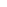 В школьном учебном плане: определен состав и последовательность изучения образовательных областей и учебных предметов; определена обязательная и максимальная нагрузка обучающихся 1-11-х классов; определены линии преемственности в содержании образования между ступенями образования; обеспечены все образовательные области и учебные курсы инвариантной части учебного плана на 2019 - 2020 учебный год. Учебный план - соответствие ФГОСРаспределение часов компонента образовательного учрежденияЭлективные курсы по выбору – Проектная деятельность/Элективные курсы распределены:Учебные программы начальное общее образование:- соответствие ФГОС2.6. Оценка соответствия основных общеобразовательных программ В соответствии с Федеральным законом от 29 декабря 2012 года № 273-ФЗ «Об образовании в Российской Федерации», федеральным государственным образовательным стандартом муниципальное бюджетное общеобразовательное учреждение «Сартанская средняя общеобразовательная школа» осуществляет образовательный процесс по реализации основных общеобразовательных программ: Основная общеобразовательная программа начального общего образования муниципального бюджетного общеобразовательного учреждения «Сартанская средняя общеобразовательная школа» - 1-4 классы; Основная 	общеобразовательная 	программа 	основного 	общего образования муниципального бюджетного общеобразовательного учреждения «Сартанская средняя общеобразовательная школа» (ФГОС) – 5-9 классы; Основная общеобразовательная программа среднего общего образования муниципального бюджетного общеобразовательного учреждения «Сартанская средняя общеобразовательная школа» - 10-11 классы; По всем общеобразовательным предметам, в соответствии с основными общеобразовательными программами, разработаны рабочие программы, которые соответствуют рекомендациям региональных методических служб. Все рабочие программы прошли определенный порядок и сроки рассмотрения, в соответствии с локальным нормативным актом школы «Положение о рабочей программе учебного предмета»: - рассмотрение проекта рабочих программ на заседании методических объединений; - МО после экспертизы дало заключение об одобрении или доработке рабочих программ; - рабочие программы анализировались заместителем директора по учебной работе на предмет соответствия программ с учебным планом школы и требованиям государственных образовательных стандартов, а также проверялось соответствие учебников, утвержденных для использования, даты контрольных работ, их количество в классе и соответствие требованиям СанПиН, положениям МБОУ «Сартанская СОШ»; После согласования рабочие программы были рассмотрены на педагогическом совете и утверждены директором школы. Педагогические работники обеспечивают в полном объеме реализацию преподаваемых учебных предметов, курсов в соответствии с утвержденными рабочими программами. Администрация школы осуществляет контроль за реализацией и выполнением рабочих программ в соответствии с учебным планом МБОУ «Сартанская СОШ». Каждый отчетный период (четверть, полугодие) тематический план рабочей программы соотносился с классным журналом и отчетом учителя о прохождении программного материала. 	 Выводы: основные общеобразовательные программы, рабочие программы учебных предметов соответствуют требованиям законодательства РФ, распорядительным документам МБОУ «Сартанская СОШ», реализуются в полном объеме. 2.6.1. Достоинства и недостатки используемых учебных программ.  Достоинства: Показатель стабильности выполнения программ удовлетворяет требованиям
Недостатки: нет.2.7. Итоги анализа позиции «2»3. Качество организации учебно- воспитательного процесса.3.1. Оценка учебно-методического обеспечения образовательного процесса.Учебно-методическое обеспечение образовательного процесса в МБОУ «Сартанская СОШ» МО «Верхоянский район» РС (Я) соответствует следующим требованиям: - все дисциплины учебного плана обеспечены: - учебно-методической документацией; - учебной, методической, справочной и научной литературой; - информационными базами и доступом к сетевым источникам информации; - наглядными пособиями. - обеспечен доступ для каждого учащегося к библиотечным фондам и базам данных; - имеются методические пособия и рекомендации по изучаемым предметам; Вывод: учебно-методическое обеспечение ориентировано на разработку и внедрение в учебный процесс инновационных образовательных систем и технологий, с применением информационно-коммуникационных технологийЦель: создание благоприятной образовательной среды, способствующей раскрытию индивидуальных особенностей обучающихся, обеспечивающей возможности их самоопределения и самореализации в условиях современного образования, расширение образовательного пространства обучаемых.Задачи:Развитие познавательных способностей, интеллектуальных умений, системы межличностных отношений, эмоционально-ценных отношений к миру, стремление к взаимопониманию и взаимодействию; соблюдение прав детей в сфере образования; социальная и педагогическая поддержка в процессе образовательной деятельности, обучение в условиях, гарантирующих личную безопасность учащихся и сохранение их здоровья.Создание комфортных условий для самореализации обучающихся.Создание условий для развития ключевых компетенций обучающихся.Обеспечение подготовки педагогических кадров к решению перспективных проблем развития образования в школе. Реализация в практике работы школы информационных технологий.Совершенствование системы методической работы с педагогическими кадрами.Создание условий для оперативного учета образовательных ожиданий родителей. Педагогическое просвещение родителей.Повышение уровня общественной поддержки школы на основе развития сотрудничества образовательного учреждения с социальными партнерами.Утверждение норм, принципов и идеалов добра, справедливости, общественного долга, чести, достоинства.Вывод по разделу:	Муниципальное бюджетное общеобразовательное учреждение «Сартанская средняя общеобразовательная школа» муниципального образования «Верхоянский район» Республики Саха (Якутия) осуществляет образовательный процесс в соответствии с уровнями образовательных программ трех ступеней общего образования. Реализуемая образовательная программа соответствует статусу образовательной организации, содержанию подготовки обучающихся и выпускников образовательным программам федерального государственного образовательного стандарта. В школе в полном объеме реализуются следующие образовательные программы: начального общего образования, основного общего образования, среднего (полного) общего образования.	Учебный план школы соответствует целям и задачам образовательной программы. Разработаны и внедрены в учебный процесс рабочие программы. Структура рабочих программ соответствует предъявляемым к ним требованиям.	Неотъемлемой частью обучения в школе является внеурочная деятельность. Повышению познавательной активности способствуют занятия кружков, элективных курсов, работа научного общества обучающихся.  3.2. Качество воспитательного процесса и 3.3. Социально-психологическое обеспечение учебно-воспитательного процесса:Цель воспитательной работы: создание условий, способствующих развитию интеллектуальных, творческих, личностных качеств обучающихся, их социализации и адаптации в обществе.  Общеобразовательное учреждение осуществляет обучение и воспитание в интересах личности, общества, государства, обеспечивает охрану здоровья и создание благоприятных условий для разностороннего развития личности, раскрытия своих способностей и интересов, в том числе возможности удовлетворения потребности обучающегося в самообразовании и получении дополнительного образования через внеурочную деятельность.Задачи:Продолжить создавать условия для успешного перехода на ФГОС второго поколения;Совершенствовать систему работы классных руководителей, повышения их методического мастерства, изучение и обобщение опыта, взаимопосещение внеклассных занятий.Продолжить работу по совершенствованию работы ученического самоуправления, по выявлению способных и талантливых детей.Активизировать обучающихся к участию в школьных, муниципальных, региональных, республиканских, общероссийских, международных конкурсах, мероприятиях.Активизировать взаимодействие между различными службами и организациями для решения проблем ребенка, оказания своевременной защиты его прав (КДН и ЗП и др.).Продолжить совместную работу с семьями, классными и школьными родительскими комитетами и общественностью, Советом школы, направленную на выявление трудностей социализации и обучения, коррекцию обучающихся, установлению тесных связей с семьями обучающихся. 	Исходя из целей и задач воспитательной работы были определены приоритетные направления воспитательной деятельности школы: Гражданско-патриотическое; Учебно-познавательное; Спортивно-оздоровительное; Нравственно-эстетическое;  Трудовое;Профилактика правонарушений; Работа с родителями.  	Воспитательная работа в школе ведется по таким программам: Основные направления воспитательной работы:Нормативно-правовые документы, регламентирующие воспитательную деятельность ОУ:- Закон РФ и РС(Я) «Об образовании»;- Закон РФ «Об основных гарантиях прав ребенка»;- Конвенция ООН о правах ребенка;- Конституция РФ;- Конституция РС(Я);- Федеральный закон РФ «Об основах системы профилактики, безнадзорности и правонарушений несовершеннолетних»;- Закон РФ «О государственной поддержке молодежных и детских общественных объединений»;- Семейный кодекс РФ;- Санитарно-эпидемиологические правила и нормативы СанПин; - Устав МБОУ «Сартанская средняя общеобразовательная школа».Структура, порядок формирования органов управления образовательного учреждения, их компетенция и порядок организации деятельности регламентируется следующими локальными актами: - положение об Уполномоченном по правам ребенка МБОУ «Сартанская СОШ» МО «ВР» РС(Я);- положение о Совете профилактики МБОУ «Сартанская СОШ» МО «ВР» РС(Я);- положение о Совете управления;- положение о Едином детском движении «Сартан сарыала»;- положение о кружковой работе;- положение о социально-психологической службе школы;- положение о школьном психолого-медико-педагогическом консилиуме в МБОУ «Сартанская СОШ»- положение об организации интегрированного (инклюзивного) образования детей с ограниченными возможностями здоровья;- положение о школьной службе примирения;- положение о работе с семьями, находящимися в социально опасном положении и «группе риска»;- положение о Правах и обязанностях обучающихся МБОУ «Сартанская СОШ» МО «ВР» РС(Я)»;- положение о Методическом объединении классных руководителей МБОУ «Сартанская СОШ» МО «ВР» РС(Я);- положение о пришкольном интернате;- положение о пропусках учебных занятий учащимися и о деятельности педагогического коллектива по их предотвращению;- положение о порядке проведения инструктажей по охране труда с руководителями, работниками и учащимися школы МБОУ «Сартанская СОШ» РС(Я);- положение о совете профилактики правонарушений и безнадзорности среди учащихся;- положение об учете неблагополучных семей и учащихся;- положение о Совете родителей школы;- положение о общешкольном родительском комитете;- положение об организации учебно-воспитательного процесса в актированные дни;- положение об утверждении порядка применения к обучающимся и снятия с обучающихся мер дисциплинарного взыскания;- положение о правилах приема детей;- положение об общественном посте формирования здорового образа жизни;- положение о совете обучающихся;- положение о постановке учащихся и семей на ВШУ;- правила внутреннего распорядка обучающихся;- порядок оформления возникновения, приостановления и прекращения отношений между ОУ и обучающимися и (или) родителями (законными представителями) несовершеннолетних обучающихся.         Использование в профилактической работе программ, методик, направленных на формирование законопослушного поведения несовершеннолетних, ценностей здорового образа жизни (название программ, сроки их реализации).Программа «Его величество – закон» (сроки 2017-2020) Руководитель программы педагог-психолог Потапова В.В.;Программа развития воспитательной системы (2017-2020) Руководитель программы заместитель директора по ВР Пономарева А.С.;Программа профилактики аутоагрессивного (суицидального) поведения подростков «Моя жизнь – моя ценность» (сроки 2017-2020); Руководитель программы педагог-психолог Потапова В.В.;Рабочая программа авторского проекта. Психолого-просветительская работа с родителями по профилактике жестокого обращения и насилия над детьми «Защитим детей от насилия» (срок реализации - долгосрочный); Руководитель программы педагог-психолог Потапова В.В.;Программа «Школа – за здоровый образ жизни» - (сроки 2017-2020 г.). Руководитель программы заместитель директора по воспитательной работе Пономарева А.С.;Образовательная программа единого детского движения «Сартан сарыала» (срок реализации – 2017 – 2020 г.г.); Руководитель программы заместитель директора по воспитательной работе Пономарева А.С.;Реабилитационная программа работы с семьей социально опасного положении (срок реализации – 2017 – 2020 г.г.); Руководитель программы педагог-психолог Потапова В.В.;Программа «Экологическое воспитание школьников» (срок реализации - долгосрочный) Руководитель программы заместитель директора по воспитательной работе Пономарева А.С.;Программа «Одаренные дети» (срок реализации - долгосрочный) Руководитель программы заместитель директора по воспитательной работе Пономарева А.С.;Каждая программа имеет актуальность, конкретные цели и задачи, ожидаемые результаты, которые играет важную роль в целях профилактики правонарушения и безнадзорности несовершеннолетних.1. Гражданско-патриотическое воспитание.Гражданско - патриотическое воспитание в школе ведется планово, системно и является одним из приоритетных направлений в области воспитательной деятельности школы. Цель данного направления - создание условий для активной, содержательной, системной деятельности коллектива педагогов, учащихся, родителей школы по становлению и личностному развитию школьников в процессе формирования активной жизненной позиции и чувства ответственности за свой личный выбор и за будущее России. Педагогический и ученический коллективы приняли активное участие мероприятиям, посвященных празднованию 75-й годовщины Победы в Великой Отечественной войне: - Сбор материалов для издания районной книги «Оонньооботох о5о саас - 2» от односельчан в годы войны, о ветеранах войны, тружениках тыла.- Классные часы: «О героях - пионеров», «Бессмертный подвиг Защитников Отечества», урок мужества «России славные сыны» (В ходе классных часов учащиеся смотрели видеоматериалы, снятые советскими журналистами на фронте, слушали песни военных лет, стихи поэтов того времени и воспоминания участников этих страшных событий), «Воссоединение России с Крымом», «Юный правовед» - помощь старших классов в проведении классного часа для младших классов;- Беседы с учащимися: «Азбука прав» для начальных классов (знакомились с основными положениями Конвенции, формирование положительного отношения к правам других). «О профилактике безнадзорности и правонарушений», «Закон и порядок». Инструктажи. - Всероссийский урок памяти «Блокадный хлеб».  Внеклассное мероприятие для учащихся с 5 – 11 кл. – отв. учитель истории Яковлева С.Х. Школьникам было рассказано о детях блокадного Ленинграда, о голоде и лишениях ленинградцев, о стойкости жителей и глубокой веры в победу. Целью урока стало сохранение исторической памяти, воспитание у детей патриотизма, чувства гордости за наш народ, победивший в жестокой войне.      - Показ художественных фильмов посвященных в ВОВ.      - Внутришкольный конкурс рисунков «Мы наследники Победы!»- Участвовали в Республиканском флешмобе военной песни «ХайыЬар». Объединение «Эрэл» и мальчики старшего класса приняли активное участие на флешмобе «ХайыЬар», посвященный 75-летию Победы в ВОВ. Организаторы акции НВК «Саха».- Интеллектуальная игра «Еркен ей». Тематика внеклассного мероприятия соответствовала общешкольной тематике: «День родного языка и письменности». В интеллектуальной игре участвовали учащиеся, учителя, родители. По итогам игры команда родителей заняла 1 место, команда учителей 2 место, команда учащихся 3 место.- Уход за сквером Победы в селе; - Оказание шефской помощи «АЬымал» ветеранам тыла и детям войны; - 9 Всероссийский конкурс «Гордость России» (Алексеев Денис, Слепцов Уйусхан заняли 1 места)- Дистанционная внутришкольная викторина «Моя Победа», посвященная к 75-летию ВОВ;- Участие в дистанционной республиканской акции «Окно Победы»;      - Трудовая практика. С начала мая начинается трудовая практика по подготовке работы пришкольного участка (выращивание рассады, изучение, пикировка, подготовка грунта, посадка). Организуются субботники по графику.  В летний – период за растениями ухаживают воспитанники школьного лагеря, работники школы по графику выходят на субботники. Урожай используем при организации школьного питания. - С 1 по 11 классы прошли мероприятия, посвященные мужеству и героизму защитников Отечества.     - Акция «АЬымал». С 24 - 26 октября прошла акция «АЬымал» по заготовке льда силами мальчиков 8-11 классов и объединения педагогов-мужчин «Эрэл». По итогам акции для 16 нуждающимся (для ветеранов – педагогов, одиноких матерей) привезли лед.- На основании плана работы, посвященного празднику Всемирного дня гражданской обороны были проведены ряд мероприятий с 01 по 31 октября 2019 г. Вся работа ведется в целях воспитания подрастающего поколения в духе патриотизма, любви к Родине, уважения и почитания старшего поколения,  воспитания уважения к своей истории. Планово ведутся тематические классные часы: «Моя малая родина», «Я и моя школа», «Молодое поколение помнит и гордится». - 06 сентября 2019 г. сотрудники и учащиеся МБОУ «Сартанская СОШ» приняли участие в тренировке по гражданской обороне; в рамках проведения тренировки по гражданской обороне ответственный по безопасности Слепцовым Г.С.  проведен инструктаж с сотрудниками школы по вопросам гражданской обороны, предупреждения и ликвидации чрезвычайных ситуаций природного и техногенного характера, обеспечения пожарной безопасности. Классными руководителями также проведен инструктаж учащихся «О порядке безопасных действий при выполнении мероприятий ГО. Способы оповещения учащихся и правила поведения в кризисных (чрезвычайных) ситуациях». Доведены до сведения учащихся правила безопасности поведения на водных объектах. Проведение инструктажей оформлено в журналах безопасности.В рамках проведения тренировки для учащихся среднего звена учителем физкультуры Слепцовым Г.С. организованы и проведены показательные выступления обучающихся средних классов по теме «Средства защиты органов дыхания и кожи. Виды противогазов. Правила пользования средствами индивидуальной защиты». В ходе занятий учащиеся научились пользоваться противогазами.В феврале месяце военно-патриотический клуб «Патриот» под руководством учителя физкультуры Слепцова Г.С. активно приняли участие в районном конкурсе «Снежный барс-2020». 22 февраля состоялся внутришкольный конкурс «Ыллаа-туой, уол о5о!». Участники конкурса были разделены на три группы: первая группа – 1-4 классы, вторая группа – 5-8 классы, третья группа – 9-11 классы. Ученики выступали соло, дуэтами, трио и ансамблями. Они исполнили по две песни: военно-патриотический и песню на свой выбор. Данное мероприятие очень понравилось зрителям, так как весь вечер выступали только мальчики и юноши школы. По итогам конкурса «Ыллаа-туой, уол о5о» гран-при присужден ученику 5 класса Слепцову Айталу.Классными руководителями также проведен инструктаж учащихся «О порядке безопасных действий при выполнении мероприятий ГО. Способы   оповещения учащихся и правила поведения в кризисных (чрезвычайных) ситуациях». Доведены до сведения учащихся правила безопасности поведения на водных объектах. Проведение инструктажей оформлено в журналах безопасности.Показателем эффективности гражданско-патриотического воспитания является формирование и развитие у школьников социальной активности, которая проявляется в социальных и гражданских акциях милосердия и разнообразных творческих конкурсах.1) В республиканском заочном научно-практической конференции «Лонгиновские чтения» посвященной 100-летию Героя Советского Союза В.Д. Лонгинова, 75-летию Победы ВОВ учащиеся 3 класса: Слепцов Эрэл под руководством учителя начальных классов Другиной Л.С. представляли исследовательскую работу на тему: «Хотугу холкуос хоЬууннара» занял I место, Слепцов Андрей «Эн – комсомол!» - занял 2 место.Выводы: Гражданско-правовое и военно- патриотическое воспитание в условиях построения демократического государства является фундаментом, поэтому необходимо обратить особое внимание на воспитание истинного гражданина своей Родины.Анализируя работу педагогического коллектива в этом направлении, следует отметить ее системность. На следующий год внедрить новые технологии воспитания, способных формировать активную гражданскую позицию подрастающего поколения.2. Работа по формированию здорового образа жизни.       Реализация программы «Школа – за здоровый образ жизни». Забота о сохранении и укреплении здоровья, формирования здорового образа жизни учащихся также является приоритетным направлением деятельности педагогического коллектива и носит системный характер. В течение всего учебного года было организовано горячее питание учащихся «Здоровое питание», осуществлялся контроль за состоянием техники безопасности, противопожарной безопасности, соблюдением санитарно-гигиенических норм и правил. С 6 апреля 2020 г. во исполнение приказов Министерства образования и науки Республики Саха (Якутия) от 17 марта 2020 г. №01-03/78 «О недопущении распространения коронавирусной инфекции COVID-19», от 26 марта 2020г. №01-03/132 «Об обеспечении питанием обучающихся в образовательных организациях», обучающиеся из малоимущих и малоимущих многодетных семей  обеспечены  ежедневным бесплатным питанием в виде набора пищевых продуктов (сухого пайка) в пределах лимитов бюджетных ассигнований выделяемых на организацию питания, на основании заявления родителя  (законного представителя).Пост формирования ЗОЖ организован и работает в МБОУ «Сартанская СОШ» на основании приказа № 148/2 от 10.10.2019 года «О работе общественного поста формирования здорового образа жизни». Состав поста формирования ЗОЖ осуществлял свою деятельность согласно направлениям, указанным в плане работы: учебная работа, профилактическая работа, диагностическая работа, работа с родителями. Для организации деятельности поста оформлены все необходимые документы, составлен план работы на учебный год и систематически по плану проводилась воспитательная работа. В состав поста входят 12 человек:Пономарева А.С. – заместитель директора по ВРПотапова В.В. – педагог-психологБойко С.И. – социальный педагогДругина Л.С. – учитель нач.классовТомская Т.П. – учитель нач.классовСлепцова Р, П. – воспитатель пришкольного интернатаЕгорова В.А. – главный врач Сартанской участковой больницыАммосова Нарьяна – президент ДОО, учащийся 11 классаСлепцова А.Е. – председатель родкомитетаБойко Р.Н. – зам. главы по соц. политике адм. МО «Сартанский наслег»Федорова Л.Н. – инспектор по делам несовершеннолетнихСлепцов Б.Б. – участковый уполномоченный полиции, младший лейтенант по Сартанскому наслегу.В школе разработаны и внедряются программы профилактики аутоагрессивного (суицидального) поведения подростков «Моя жизнь – моя ценность», общешкольная целевая программа «Школа – за здоровый образ жизни», Реабилитационная программа работы с семьей социально опасного положении. По каждому направлению работы деятельности пост формирования ЗОЖ определяет состав исполнителей, основные цели, способы реализации, предполагаемые результаты воздействия, критерии и инструменты оценки достигнутых результатов.В течение года проведено 2 заседания. На заседаниях поста ЗОЖ рассматривались вопросы по организации и проведению мероприятий, направленных на формирование у обучающихся ЗОЖ, сохранение и укрепление психологического, физического и нравственного здоровья.
Членами поста формирования ЗОЖ проведена следующая работа: Выявление учащихся, склонных к употреблению психоактивных веществ, создание банка данных.
В течение отчетного периода вновь выявленных и поставленных на учет нет.
По состоянию на 20.05.2020 г. на учете состоят – 2 человека по табакакурению. Анализ проведенной работы выявил следующие проблемы. Слабой стороной работы по профилактике вредных привычек остается работа с родителями, проблемы и специфика нашего социума. Доступность приобретения подростками сигарет и слабый контроль за торговыми точками, осуществляющими их продажу, недостаточный контроль родителей за детьми во внеурочное время.Оформлен информационный уголок «Школа – территории здоровья», «Мы выбираем ЗОЖ». Все мероприятия, проводившиеся по плану работы поста формирования ЗОЖ были направлены на реализацию и достижение главной цели: сохранение и укрепление на здоровье обучающихся, пропаганду ЗОЖ:Беседы с учащимися 1-11 классов о здоровом образе жизни;В рамках антинаркотической акции с 11 по 22 ноября социальными педагогами Потаповой В.В. «Сообщи, где торгуют смертью» для старшеклассников с 9 по 11 классы проведена профилактическая беседа «Скажи, нет наркотикам», с 5 по 8 классы – «Вредные привычки и их последствие». Классными руководителями для начальных классов проведены классные часы «Мое занятие в свободное время», «Как правильно ухаживать за собой». Также в рамках данного мероприятия проведены соревнования по интеллектуальным видам спорта по шашкам, шахматам и настольному теннису среди среднего и старшего звена. Всего приняли участие – 43 обучающихся, из них   результаты 27 обучающихся, в том числе детей ВШУ и группы риска – 26 обучающихся. Из них мальчиков 15, девочек – 11.Участковая больница организовала практико-ориентированную беседы на темы: «Оказание первой медицинской помощи», «О вреде курения». Проводила фельдшер Алексеева Т.Е. для обучающихся с 7 по 11 классы, охват составил 40. Организация деятельности спортивных секций по вольной борьбе, настольному теннису, волейболу, футболу, настольным играм, мас-рестлингу, национальным прыжкам, аэробике;Традиционные спортивные состязания среди учащихся;Спортивные соревнования по волейболу между родителями, обучающимися и педагогами. Результат: 1 место – родители, 2 место – педагоги, 3 место – обучающиеся. Охват – 18 чел. По результатам спортивной работы в школе вручен нагрудной знак  «Отличник образования РС(Я)» Слепцову Гаврилу Семеновичу, учителю физической культуры, тренеру по настольному теннису, масрестлингу.  Популяризация спорта способствуют спортивные соревнования различных уровней, проводимые на базе школы, в районе и республике, а также цикл спортивных мероприятий с привлечением учащихся и их родителей. Более 90 % учащихся школы посещают спортивные секции.Под девизом «Мы за здоровый образ жизни», проходят в школе мероприятия. Ежегодно проводим «Неделю здоровья», «Психологический месячник», в которой принимают участие учащиеся 1-11 классов. Юноши и девушки 8-11 классов – принимали активное участие в районных  соревнованиях «Снежный барс».  Проведение массовых физкультурно-оздоровительных мероприятий:1. Кросс-наций. Соревнования между классами; 2. Осенний норматив «Эрэл»; 3. Соревнования между классами по волейболу; 4. Соревнования между классами по настольным играм (шашки, шахматы);     5. Лично- командное первенство по вольной борьбе памяти И.С.Слепцова; 6. Соревнования между классами по мини-футболу; 7. «Снежный барс» школьный этап;8. Личное первенство по настольным играм: хабылык, хаамыска;В связи с распространением пандемии COVID-19 школьные мероприятия, которые были расписаны на 4 четверть учебного года не были проведены (военно-спортивная игра «Зарница», конкурс «Байанай», школьный ысыах посвященный 75-летию ВОВ)В целях активизации работы по предупреждению детского дорожно-транспортного травматизма и предупреждения дорожно-транспортных происшествий в школе проводятся акции «Внимание – дети!», декады по ПДД, одна из главных целей которой восстановления навыков, связанных с безопасным поведением на улицах и дорогах, адаптации обучающих к транспортной среде, в местах постоянного проживания и учебы. Работа с учащимися проводилась по следующим направлениям: Организация работы педагогического коллектива по предупреждению несчастных случаев и травматизма:Беседы с учащимися 1-11 классов о правилах поведения в школе, общественных местах, на дорогах, на воде, действиях при ЧС;В течение Месячника БДД классными руководителями1 – 11 классов проводились классные часы в форме   бесед, игр, связанные с профилактикой детского дорожно – транспортного травматизма на темы: «Моя безопасность», «Безопасный маршрут «Дом-школа-дом»», «Правила езды на велосипеде», «Правила поведения при проведении массовых мероприятий», «Устав школы - основной закон для обучающихся и др.Проведены инструктажи с учащимися по правилам поведения в транспорте, на проезжей части, во дворах;Два раза в год обновляются информационные стенды «Комплексная безопасность» (на стенде размещается материал по разделам: «Антитеррористическая безопасность», «Профилактика травматизма в школе», «Пожарная безопасность», «Информационная безопасность»), «Безопасная дорога», уголки в классных кабинетах;Для формирования у родителей (законных представителей) ответственного отношения к      здоровью своих детей администрация школы использует следующие формы работы: Проведено собрание для родителей начальных классов по теме: «Знает ли ваш ребенок правила ДД», «Путь в школу и домой» - 20.09.2019 г.; В рамках «Месячника безопасности» были проведены родительские собрания на тему: «Поможем ребенку усвоить правила безопасности», «Светоотражающие элементы в одеждах обучающихся»;  Коллективные и индивидуальные беседы (по запросу родителей, законных представителей, классных руководителей) с участием педагога – психолога, уполномоченного по правам ребенка в школе.Работа с родителями (дать родителям необходимую информацию по проблеме, способствующую эффективному социально-поддерживающему и развивающему поведению; оказать помощь в осознании собственных семейных и социальных ресурсов, способствующих преодолению внутрисемейных проблем; выявить родителей, нуждающихся в профессиональной медико-психологической помощи; сформировать группы лидеров-родителей). Образование детей с ограниченными возможностями здоровья.Список детей инвалидов, страдающие физическими недостатками В течение учебного процесса в школе ежедневно проводился контроль со стороны администрации, классных руководителей по организации питания у учащихся в школьной столовой. Льготное питание получали учащиеся из многодетных, малообеспеченных семей Охват горячим питанием учащихся ОУМониторинг питания3. Дополнительное образование детей.            Цели:Организация внеурочного времени учащихся.Создание условий для полной реализации каждого ученика в школе.Развитие творческих способностей и талантов учащихся.Наиболее полный охват сетью кружков, студий и секций ученического коллектива школы.Создание условий для участия учащихся в школьных, улусных (районных), республиканских, всероссийских, международных соревнованиях и конкурсах.В 2019 -2020 учебном году для учащихся с 1-11 классов работают 18 кружков и секций. В этом учебном году учащиеся школы были стопроцентно охвачены дополнительным образованием.Хорошо организована работа многих кружков.   Все школьные кружки вносят свой вклад в работу школы, причем тематика выставок, праздников, занятий органично сливаются с общими воспитательными задачами коллектива. 
График кружковых занятий 2019 – 2020 учебный год.Охват детей дополнительным образованием по направлениям:Участие детей во внутришкольных кружках и секциях:Особой активностью отличаются дети, принимавшие участие в системе спортивно-оздоровительных мероприятий.7-8 декабря в нашей школе проведена районное лично-командное первенство по вольной борьбе памяти И.С.Слепцова. Из нашей школы всего приняли 21 участника под руководством тренера Алексеева Г.Нь. Команда нашей школы заняла 1 место. Заняли 1 место – 7 участника, 2 место – 1 участник, 3 место – 4 участника. По абсолютному хапсагаю ученик 5 класса Слепцов Михаил – 1 место, Слепцов Василий ученик 9 класса – 1 место, Белолюбский Иван ученик 10 класса – 1 место.В лично-командном первенстве по вольной борьбе на призы главы МО «Эльгесский наслег» наша команда заняла 2 место. В лично-командном первенстве по вольной борьбе на призы главы МО «Борулахский наслег» наша команда заняла почетное 1 место. Слепцов Николай (7 класс) стал абсолютным чемпионом по борьбе хапсагай в весовой категории до 42 кг, в весовой категории свыше 60 кг Слепцов Василий (9 класс) – абсолютный чемпион.В спартакиаде школьников Верхоянского района наши ученики заняли призовые места по 3 видам спортивных игр: хапсагай – 1 место, северное многоборье – 1 место, гиревой спорт – 2 место. Учащиеся школы кружка «Косторез», руководитель мастер производственного обучения Ефимов А.Т., «Школа дизайнера» - руководитель учитель технологии Протодьяконова М.А., кружок «Шитья» - руководитель мастер производственного обучения Слепцова А.В. активно принимали участие в районной сельскохозяйственной ярмарке - выставке детского прикладного творчества, в региональной НПК «Шаг в будущее», где занимали призовые места. Воспитанник кружка «Я – патриот Якутии» Слепцов Айтал в региональной НПК «Шаг в будущее» занял 2 место, в Республиканской НПК «Шаг в будущее» стал дипломантом 3 степени (руководитель Слепцов В.В.).Здесь следует отметить работу кружка «Сыккыс» под руководством Осиповой Л.С. Творческие работы членов юнкорпоста были опубликованы в районной газете «Дьааҥы Аартыга», на сайте нашей школы. Периодичность выпуска: 1 раз в месяц. Все материалы размещаются в школьном сайте.С каждым годом количество мероприятий разного уровня увеличивается. Учащиеся нашей школы принимают в них активное участие. Успешность выступлений можно объяснить качественной подготовкой со стороны учителей, педагогов дополнительного образования и классных руководителей, а также желанием и интересом учащихся.  Творческому развитию ученика и педагога способствует культурно- образовательное пространство школы: МБУ «Сартанский ЦК», сельская и школьная библиотеки, школьные кружки. Вывод: Анализ дополнительного образования в школе показывает, что количество учащихся посещающих кружки и секции не снижается, а остается на том же уровне, имеет положительную динамику. Рекомендации: Найти специалистов для того, чтобы предложить учащимся новые интересные кружки такие как: шахматы, танцевальный кружок, эстрадный вокал. Решение этих проблем в перспективе. Вывод: с каждым годом количество мероприятий разного уровня увеличивается. Учащиеся нашей школы принимают в них активное участие. Успешность выступлений можно объяснить качественной подготовкой со стороны педагогов дополнительного образования и учителей, а также желанием и интересом учащихся.4. Духовное и нравственное воспитание. Основная задача духовно-нравственного воспитания – помощь в развитии и реализации индивидуальных задатков и способностей учащихся. Воспитательная работа в данном направлении проводилась в соответствии с планом работы школы, который составлен с учетом возрастных, интеллектуальных, физических возможностей учащихся и осуществляется через интеграцию предметов гуманитарно-эстетического цикла. Как в прошлом учебном году, так и в нынешнем, в школе организовываются выставки, конкурсы, флэш-мобы и концерты. Мероприятия, проводимые в течение учебного года, позволяют привлечь к различным видам деятельности большое количество детей, что способствует развитию творческих способностей каждого ученика. Внеклассная работа в нашей школе весьма многообразна, и позволяет использовать, различны формы и методы эстетического воспитания. В практике нашей школы применяются три формы организации такой работы:-массовая (общешкольные праздники, утренники и вечера, соревнования, викторины и т. п.);-групповая (занятия кружков, секций, танцевальных групп и т. п.);-индивидуальная (обучение отдельных учеников работе с природным и бросовым материалом, создание композиций, вышивке, пению, танцам.).В своей работе педагоги используют следующие мероприятия по эстетическому воспитанию согласно общешкольному плану:- Беседы об искусстве;- Кружки художественно-эстетической направленности;- Конкурсы, игры, проекты художественно-эстетической направленности;- Классные часы;- Организация и проведение праздников, театрализованных представлений, концертов, конкурсов и др.;- Эстетическое оформление интерьера учебного заведения и его территории;Педагоги нашей школы постоянно заботятся о том, чтобы дети следили за своей одеждой и обувью, были опрятны, чисто и аккуратно одеты.Особое внимание отводилось выявлению творческих способностей и наклонностей учащихся, вовлечению их в разнообразную творческую внеурочную деятельность. В течение полугодия все дети приняли участие в одном или нескольких внутришкольных, наслежных творческих конкурсах, концертах. Стоит отметить коллектив 10 класса (кл.рук. Яковлевва С.Х.), которые усилиями родителей и обучающихся провели творческий вечер «Дьоллоох о5о саас» на высшем уровне.Высокое качество подготовки наших детей в художественно-прикладном творчестве неоднократно отмечалось на уровне района, республики. Большим успехом стало участие наших учащихся под руководством своих руководителей кружков в региональной научно-практической конференции «Шаг в будущее», где заняли призовые места: в секции прикладное искусство учащиеся Слепцов Денис (8 класс) и Слепцов Гаврил (7 класс) заняли 2 место (руководитель Ефимов Т.Т.), в секции мода и дизайн Аммосова Сардана ученица 8 класса заняла 3 место (руководитель Протодьяконова М.А.)  По плану ОУ и МБУ «Центр культуры» Сартанского наслега проводятся мероприятия. Учащиеся принимают активное участие в праздничных концертных программах ко Дню учителя, ко Дню пожилого человека, ко Дню матери, к 8 марта, ко дню защитника Отечества и др., где показывают свое мастерство. Нужно отметить качественную подготовку к школьным праздникам классных коллективов. Все классные руководители старались подготовить своих воспитанников к школьным мероприятиям. Девочки среднего звена под руководством мастера производственного обучения Слепцовой А.В. занимаются рукоделием: шьют красивые декоративные подушки, вышивают салфетки и т.д. Вывод: с каждым годом количество мероприятий разного уровня увеличивается. Учащиеся нашей школы принимают в них активное участие. Успешность выступлений можно объяснить качественной подготовкой со стороны педагогов дополнительного образования и учителей технологии, а также желанием и интересом учащихся.5. Трудовое воспитаниеЗадачи:Воспитание трудолюбия, ответственного отношения к труду.Воспитание готовности к профессиональному самоопределению.Бережное отношение к общественному имуществу.Оказание индивидуальной помощи в выборе профессии, разработкой рекомендаций учащимся.Трудовое воспитание - является главным направлением работы нашей школы. Трудовое воспитание в школе ежегодно расширяет условия для приобретения умений и навыков труда учащихся (работа с землей, полив, прополка, посадка на пришкольном участке, в поле, работа в теплице). Учащиеся школы активно участвуют в посадке и уборки урожая. Полученный урожай с пришкольного участка используем на питание детей в школьной столовой. Во время осенней и весенней практики работают в пришкольном участке.С целью воспитания у учащихся бережливости, дисциплинированности, аккуратности в течение года проводим регулярную уборку закрепленных территорий вокруг и внутри школы. Еженедельно проводим рабочие линейки, на которых дежурный класс отчитывается за дежурство по школе и передает следующему классу. В нашей школе с детства вырабатываем любовь к труду, что помогает выпускникам в выборе будущей профессии.С 04 ноября по 09 ноября проведена акция «Дни профориентации»: Среди начальных классов проведены тематические классные часы «Кем я хочу стать, когда стану взрослым». Среди среднего звена проводился конкурс стенгазет «Профессия в кадре»: 1место – коллектив 7 класса «Наши профессии через 10 лет», 2 место – коллектив 6 класса «Профессии наших родителей» и 3 место – коллектив 5 класса «Биhиги инники идэбит». Также психологом школы с 6 по 9 классы проведены уроки психологии на тему: «Моя будущая профессия», в рамках которого проведена диагностика «Ориентация», охват составил 37 человек.  Для 10-11 классов проведены тематические классные часы.  Вывод: трудовое воспитание играет большую роль в становлении личности человека. 6. Программа «Одаренные дети»Цель: Создание системы выявления, поддержки и развития одаренных детей, их самореализация, профессиональное самоопределение в соответствии со способностями.Задачи:- создание системы работы с одаренными детьми;- развитие сектора образовательных услуг, удовлетворяющих потребности, интересы детей;- методическое и информационное сопровождение процесса развития одаренных детей;- создание механизма взаимодействия в работе с одаренными детьми.Формы реализации:Исследовательские кружки, игры, дискуссии, предметные недели и олимпиады, интеллектуальные марафоны, конкурсы, викторины, творческие задания.Классными руководителями, обучающимися оформлены портфолио обучающихся. В I полугодии ребята нашей школы показали хорошие результаты в творческой выставке прикладного творчества, в научной направлении.Вывод: Продолжать развивать это направление, выявлять одаренных детей на ранних этапах и способствовать их развитию.7.  Единое детское движение «Сартан сарыала».В 2019-2020 учебном году перед педагогом дополнительного образования стояла следующая цель – приобщить детей и подростков к ценностям более высокого уровня, ориентация на которые рождает в человеке добрые черты, высоконравственные потребности; научить детей общаться друг с другом и окружающими, приобщить к совместному труду и отдыху.Задачи:продолжить работу по развитию самоуправления в школе,приобщить школьников к изучению традиций, воспитывать учащихся на примерах героического прошлого земляков.помочь воспринимать красоту мира и жить по законам красоты.Для достижения поставленной цели и задач использовались следующие формы работы:1. Оказание практической помощи членам детской организации:- учеба детского актива;- работа консультационного пункта.2. работа над методическими материалами:- написание памяток, рекомендаций, положений о конкурсах, смотрах, школе актива;- составление сценариев массовых дел.- оформление массовых дел;- участие в конкурсах.При планировании работы ученического самоуправления в школе ставилась цель: овладение учащимися навыками управления образовательным учреждением, участие в процессе демократизации школьной жизни; реализация потребностей и интересов всех учащихся в образовательном учреждении. Для достижения этой цели были поставлены следующие задачи: повышение правовой грамотности учащихся, воспитание уважительного отношения к действующему законодательству, терпимости к мнению другого человека, создание единого коллектива учащихся и учителей на основе сотрудничества.В начале учебного года на заседании ученического совета был составлен план работы на учебный год, который скоординирован с планом учебно-воспитательной работы школы. Каждый сектор (Учеба, Правопорядок, Культура, Спорт, СМИ, Здоровье) запланировал ряд мероприятий по своему направлению. Также был составлен план заседаний ученического совета, заседание проходят один раз в месяц.2 октября 2019 года в школе прошли выборы лидера ученического совета. В выборах участвовали учащиеся 8-11 классов.  В назначенный день по утвержденному графику все учащиеся проголосовали в холле школы. Выборы прошли без замечаний. По окончанию выборов избирательная комиссия в присутствии наблюдателей подсчитала все голоса и выявила победителей. По результатам голосования был составлен протокол.На пост президента баллотировали 2 кандидатов: Аммосова Нарьяна ученица 9-го класса, Аммосова Линда ученик -10 класса. По итогам голосования большинство голосов набрала Аммосова Нарьяна, которая прошла процедуру инагуарации и стала лидером школы.Органами ученического самоуправления была объявлена акция «АЬымал», в рамках которой была организована работа по оказанию шефской помощи пожилым, ветеранам тыла; участвовали в концертной программе посвященной ко дню пожилых людей.  100% участвовали во Всероссийской просветительской Акции «Образы и символы Отечества глазами детей», посвященной Победе в Великой отечественной войне, во Всероссийской акции «Живи, лес!» на территории Верхоянского улуса, в акции «75 добрых дел к 75-летию Великой Победы».Учебные сектора 1 раз в четверть проводят рейды по проверке школьной формы, дневников, тетрадей. Итоги проверок доводили до сведения учащихся на линейках и вписывались в экран соревнований между классами. Ученицы 8 класса Слепцова Зарьяна, Аммосова Милана 23 сентября с.г. провели урок-конкурс «Посвящение в 1 класс» для первоклассников и их родителей.В этом учебном году сектор «СМИ» выпустил 5 поздравительных стенгазет. Особое внимание уделялось трудовому воспитанию. Ученики школы активно включились в работу по благоустройству территории школы, школьного двора и поселка. Проводились ежемесячные экологические тропы. Проводили уборку   территории сквера Победы.В этом году были оформлены стенды с информацией о структуре ЕДД «Сартан сарыала».В течение учебного года организовала и провела множество общешкольных мероприятий и праздников (День Знаний; неделя «Золотая осень», Декада здоровья «Кросс Наций-2019»; День пожилого человека; День самоуправления; День Учителя; День Матери; Меджународный день девочек, торжественная линейка к Дню «ЕДД» и к Дню посвященной правовой помощи и другие).Большое внимание в течении I полугодия уделялось профилактике дорожно-транспортного травматизма.В этом году как и предыдущие был организован и проведен День самоуправления. В этот день учащиеся 9-11 классов под нашим руководством выступили в роли учителей, организовали праздничный концерт, выпустили поздравительную стенгазету.Актив ОУ тесно сотрудничала с учителями – предметниками и классными руководителями, помогая организовать   и провести тематические классные часы, викторины и конкурсы. Ко Дню государственности РС(Я) организовали торжественную линейку.Каждый понедельник в школе проводятся общешкольные линейки по итогам недели для учащихся 5-11 классов. Линейка начинается с гимна РФ.В сентябре месяце в школе прошла традиционная ярмарка-выставка «Дары осени» и «Осенний бал» (для учащихся 8-11 классов).В начале года были составлены План заседания Совета актива. Все заседания были проведены в соответствии с графиком проведения. 	«Дни матери», проводимые в школе, стали уже традиционными, члены детской организации не только показывают поздравительные номера для мам, но и дарят символические подарки, сделанные своими руками. Такие праздники сближают и улучшают отношения в семье.На протяжении всего учебного процесса проходила акция «Школа вне курения». По данной проблеме проведены следующие мероприятия: конкурс рисунков, классные часы, беседы с мед. работниками, и соц.педагогами, анкетирование, просмотр видеофильмов, выпуск стенгазет и многое другое. Организовано дежурство учителей на территории школьного двора и вне его.В течение I четверти была проделана следующая работаДень знаний - 01.09.Собрания нового состава  детской  организации  «Сартан сарыала» -19.09.-30.09Осенняя практика –02.09. – 07.09.Ярмарка-выставка «Дары осени» - 19.09.Кросс наций -20.09.Осенний поход – 21.09.Урок-конкурс «Посвящение в 1 класс» - 23.09.Торжественная линейка. День государственности РС(Я) - 27.09.Выборы лидера школы – 2 октябряОбщее собрание актива школы орг.часть  вечер  посв. ко  дню учителя.-30.09.Поздравительный концерт –04.10.День  самоуправления - 05.10.Мероприятия ко дню матери - 19.10. 2-четверть: Международный день девочекДень мальчиков Районное лично-командное первенство по вольной борьбе памяти И.С.Слепцова. – 7.12.19.Новогодние мероприятия - 28 декабря.3-четверть:Интеллектуальный конкурс «Еркен ей», посв-й Дню родного языка 13.02.Конкурс песни «Ыллаа-туой, уол о5о!» посвященный к 75-летию ВОВ – 22.02.Показ художественных фильмов посвященных в ВОВ.Внутришкольный конкурс рисунков «Мы наследники Победы!»Республиканский флешмоб военной песни  «ХайыЬар». Уход за сквером Победы  в селе; Оказание шефской помощи «АЬымал» ветеранам тыла и детям войны; 9 Всероссийский конкурс «Гордость России» Дистанционная внутришкольная викторина «Моя малая Родина» посв-й Дню Республики;Дистанционная внутришкольная викторина «Моя Победа», посвященная к 75-летию ВОВ;Участие в дистанционной республиканской акции «Окно Победы»;Акция «АЬымал»Трудовая практика.Из краткого  изложения  анализа  работы  можно  сделать  вывод :План  работы  на 2019-2020 уч.год частично выполнен. В связи с распространением пандемии COVID-19 школьные мероприятия, которые были расписаны на 4 четверть корректированы. Поставленными  задачами  исправились, а именно: - В течении  года  создавались  благоприятные  условия  для  проведения  воспитательного  процесса. - Организовывались   досуговые мероприятия: конкурсы, викторины, праздники, направленные  на  воспитания  трудолюбия, патриотизма, любви  к Родине и семье доброго  отношения  к  окружающему  миру.-Воспитательная работа  охватила   различные  направления  деятельности  учащихся, позволила  развить  творческие  способности  учащихся, чувство  коллективизма, ответственности, патриотизма, содействовала  саморазвитию  личности  школьника, усилила  связь родителей  и   педагогов  школы.8. Работа с семьей. Основными формами работы с родителями в нашей школе являются: - родительский комитет состоит из 8 членов. Работают по плану род.комитета.- родительские собрания (общешкольные (2 раза в год) и классные собрания (1 раз в каждую четверть);- организация работы родительского всеобуча; - индивидуальные беседы с родителями классных руководителей и администрации школы; - общешкольные и классные мероприятия с участием родителей.- рейд «Подросток». Совместно с родителями осенью и весной проводились рейды по соблюдению режима школьников в вечернее время.Цель проведения классных родительских собраний - привлечение родителей к жизни класса и школы, педагогическое просвещение родителей; формирование у родителей компетенций, направленных на сохранение и укрепление физического и психического здоровья детей. Воспитание у родителей качеств, необходимых для совершенствования своей воспитательной практики. Помощь в решении конкретных проблем. Классными руководителями в течении года проводились родительские собрания в классах по своему индивидуальному плану на темы: «Соблюдение режима дня», «Помощь родителей при выполнении домашних заданий детьми», «Влияние родительских установок на развитие детей», «Как воспитывать настоящего человека (о нравственном воспитании школьников)», «Проблемы в учебе пятиклассников. Адаптация пятиклассников», «Воспитание трудолюбия в семье и школе», «Организация отдыха подростков», «Культура здоровья: образовательное пространство и социальное окружение», «Микроклимат в семье глазами подростка», «Положительные эмоции в жизни подростка». Очень важными и нужными являются собрания родителей выпускных классов. На собраниях школа ориентирует родителей выпускников на пути дальнейшего получения образования детей, выбор экзаменов для итоговой аттестации. На этих собраниях родители могли пообщаться с администрацией школы, педагогом-психологом, учителями – предметниками, решить волнующие их вопросы: «Важность выбора профессии. Сопровождение и поддержка профессионального выбора ребенка со стороны родителей», «Роль семьи при подготовке ОГЭ, ЕГЭ». 23 октября проводилось общешкольное родительское собрание «Взаимодействие ОУ и семьи в развитии личности ребенка». Выступили 6 работников ОУ:- План работы ОУ на 2019-2020 уч.г. – директор Слепцов В.В.- «О5ону иитиигэ тереппут сурун оруола»; «О5о  духуобунас, сиэр-майгы  еттунэн  иитиллиитигэр дьиэ кэргэн оруола»; Тест “Эн хайдах тереппуккунуй?” – зам.дир.по ВР Пономарева А.С. (выступление в форме презентации);- “Качество образовании в ОУ” – зам.дир.по УР Аммосова А.Н. (выступление в форме презентации)- «О работе школьной библиотеки и состоянии учебников»- библиотекарь Стручкова С.С. (выступление в форме презентации);- «Профилактика безнадзорности и правонарушений среди несовершеннолетних» - соц.педагог Бойко С.И.- «Роль родителей в формировании положительной мотивации детей к школе»; - педагог-психолог Потапова В.В. (выступление в форме презентации);Ожидаемый результат от их проведения:- формирование у родителей компетенций, направленных на сохранение и укрепление здоровья детей; - развитие способностей родителей к анализу собственного педагогического опыта. Наша задача – сделать родителей активными участниками педагогического процесса. Кроме того, на родительских собраниях проводятся беседы по профилактике правонарушений среди учащихся и разъяснительная работа об ответственности за правонарушения, тематические мероприятия посвященные Международному дню прав ребенка. Все это способствовало формированию у родителей толерантности и культуры взаимоотношения с детьми, моделированию форм семейного воспитания.Родители как участники образовательного процесса, активно включены в управление школьной жизнью через родительские комитеты классов и школы, родительские собрания.          Постоянно обновляются и собирается информация к стенду для родителей «Тереппут муннуга». По итогам 1 четверти родители анализировали вместе с коллективом школы успеваемость учащихся. Проводили беседы по выявлению недостатков по учебе своего ребенка и их устранения. В начале 2 четверти проводились дни открытых дверей для родителей, законных представителей. Родители могли посещать любой интересующий его предмет.          Отрадно заметить, что при проведении в школе коллективных мероприятий многие родители не занимали позиции стороннего наблюдателя, а являлись активными участниками мероприятий. Необычно и интересно прошли такие мероприятия, как: выставка-ярмарка «Дары осени», «День матери», «Дочки-матери». В новогодней инсценировке принимают участие родители и дети. Родительский комитет и родители оказывают организационную помощь в проведении общешкольных мероприятий.  Также родители принимали активное участие в косметическом ремонте школы и прилегающей территории, - родителями была оказана физическая помощь. Таким образом за истекший год было проведены совместные мероприятия, круглые столы, лекции, беседы. Выстроен диалог между школой и родителями, но остаются вопросы, над которыми необходимо работать. Уровень посещаемости родительских собраний в некоторых классах остается по-прежнему недостаточным, что негативно влияет на поведение учащихся и успеваемость. Необходимо активнее привлекать родителей к планированию воспитательной деятельности, разнообразить формы и методы работы с родителями. Одной из задач, стоящих перед нашей школой на будущий год – поиск новых путей и методов работы с родителями, которые укрепят сотрудничество, совместные действия и не потеряют взаимопонимание.9. Работе по профилактике правонарушений среди несовершеннолетних и защита их прав.По состоянию на конец 2019-2020 учебного года дети из малообеспеченных семей - 16, дети из многодетных семей – 61. На учете ВШУ состоят 9 учащихся, на учете КДН – Алексеев Александр 3 класс, Васильев Ананий 9 класс, Енохов Сергей 9 класс, Слепцов Павел 9 класс. ПДН состоящих – Васильев Ананий 9 класс, Енохов Сергей 9 класс, Слепцов Павел 9 класс. На данных обучающихся составлены документы в соответствии положения ВШУ: информационные карты, ИПР, акты ЖБУ, психолого-педагогические характеристики, характеристики классных руководителей, справки о составе семьи. Работа с воспитанниками, находящимися в трудной жизненной ситуации и социально опасном положении ведется по утвержденному плану в соответствии с ФЗ 120. Количество несовершеннолетних обучающихся снятых с учета – 5;Количество несовершеннолетних обучающихся состоящих на учете охваченных дополнительным образованием – 9;Проведено профилактических бесед с несовершеннолетними «группы риска» - Педагогом-психологом – 66Социальными педагогами – 45Классными руководителями – 60.Проведено профилактических бесед с родителями, законными представителями детей «группы риска» - Педагогом-психологом – 30Социальными педагогами – 37Классными руководителями – 82.Проведено посещений на домуКлассными руководителями – 98Социальными педагогами – 18Количество направленных информаций в общественный КДН МО «Сартанский наслег», КДН, ПДН, МКУ «УО» Верхоянского района  - 6.Количество детей, состоящих на учете по употреблению ПАВ – 2 (табакокурение).Количество проведенных занятий предметниками с детьми состоящими на ВШУ – 30.Количество самовольных уходов из уроков – 0.Количество несовершеннолетних состоящих на ВШУ, как часто пропускающие учебные                занятия по неуважительным причинам – 2.Количество рассмотренных конфликтов между обучающимися – 0.Количество разрешенных конфликтов – 0. Профилактическая работа с детьми:1. Постоянный контроль успеваемости и посещаемости в школе; 2. Вовлечение подростка в воспитательные мероприятия класса и школы; 3. Организация досуга и занятости ребенка. 4. Профилактические беседы с учащимися, его родителями ( классный руководитель,  администрация школы) Совет профилактики.C целью профилактики беспризорности,  правонарушений, наркомании и алкоголизма в течение учебного года проводились:-  встреча с участковым уполномоченным младшим лейтенантом ММО МВД «Верхоянский» Слепцовым Б.Б.         - встреча с инспектором ПДН ММО МВД ВР Федоровой Л.Н.          -  изучение правовых норм на уроках обществознания, права;-  проведение профилактических бесед о вреде курения, наркомании и алкоголизма на уроках биологии, химии, основ безопасности жизнедеятельности; - по профилактике дорожно-транспортных нарушений; - оформление стендов по пожарной безопасности, дорожной грамотности, Вопросы поведения учащихся регулярно обсуждались на совещаниях при директоре, на заседании Совета профилактики, родительских собраниях, что позволяло своевременно корректировать поведение учащихся в сложных ситуациях. Классные руководители работали в тесном контакте с учителями- предметниками, что дало возможность своевременно доносить информацию от классного руководителя и учителя-предметника родителям учащихся. В течение учебного года продолжила свою работу система контроля за посещаемостью учащимися школы. Начата работа по выявлению учащихся группы риска среди вновь прибывших в школу детей     (проводилось наблюдение, беседы с классными руководителями, учителями-предметниками).Работа с учащимися в этом направлении носила системный характер.Показателями результативности работы по профилактике правонарушений считаем: 1.   Уменьшение количества конфликтных ситуаций в школьном коллективе; 2.   Снижение количества необоснованных пропусков учащихся в результате введения  системы контроля посещаемости.В дальнейшем Совете профилактики:-  продолжит свою работу  по объединению усилий педагогического, ученического коллективов, родительской общественной службы школы в создании единой системы работы по профилактике безнадзорности и правонарушений в школе;- продолжит координировать действия педагогического коллектива с работой районных структур и общественных организаций, работающих с детьми и подростками;- для решения поставленных проблем в работе с детьми, состоящими на учете ВШУ, добиться увеличения количества обращений за социально-педагогической помощью со стороны родителей к администрации школы;- снять с учета учащихся, поведение которых перестало вызывать опасения педагогов.-  вести контроль за каждым учеником, который относится к «группе риска», не допускать правонарушений с его стороны.10. Классное руководство.Одна из первых задач – повышение качества воспитательного процесса и профессионального мастерства классных руководителей через совместную деятельность взрослых и детей по созданию воспитательной системы. Методическая тема школьного методического объединения классных руководителей «Внедрение гражданско-патриотического воспитания в работу классного руководителя».Цель воспитательной работы школы на 2019-2020 учебный год – создание в школе единого воспитательного пространства, главной ценностью которого является воспитание, социально-педагогическая поддержка становления и развития высоконравственной, ответственной, творческой инициативной, компетентной личности обучающегося.            Задачи:Совершенствование системы воспитательной работы в классных коллективах;Активизировать обучающихся к участию в школьных, муниципальных, региональных, республиканских, общероссийских, международных  конкурсах, мероприятиях;Приобщение школьников к ведущим духовным ценностям своего народа, к его национальной культуре, языку, традициям и жизни, на профилактику правонарушений, преступлений несовершеннолетними;Активизировать взаимодействие между различными службами и организациями для решения проблем ребенка, оказания своевременной защиты его прав (КДН и ЗП и др.);Продолжить совместную работу с семьями, педагогами, классными и школьными родительскими комитетами и общественностью, Советом школы, направленную на выявление трудностей социализации и обучения, коррекцию обучающихся, установлению тесных связей с семьями обучающихся.Отслеживая, общее состояние воспитательной работы в школе за 1 полугодие  сделали вывод,  что  звеном, требующем особого контроля  являются направления:- промежуточный анализ дел.- работа с учащимися, требующими усиленного педагогического внимания.- самоуправления в классе.- всеобуч родителей.Все эти направления находятся на  допустимом уровнях. Поэтому первоочередными задачами нового учебного года являлось решение именно этих проблем. Эти направления взяты за основу методической работы с классными руководителями.  Большой объем работы был выполнен в направлении «Работа с трудными уч-ся». Разработана  система, где в воспитании участвуют все участники образовательного процесса, составлен индивидуальный план работы на каждого трудного уч-ся и психолого- педагогическая  характеристика. Основные направления деятельности классного руководителяиндивидуальная работа с учащимися;аналитико- диагностическая работа;работа с семьей;работа с документацией класса;организация внеурочной работы;работа с педагогами- предметниками.Принципы деятельности классного руководителясистемность и планомерность;единый для школы подход к воспитательному процессу;сотрудничество с воспитанниками и их родителями;ориентация на интересы, потребности и возможности каждого ребенка.Все классные руководители работают на допустимом уровне. Есть педагоги с более высоким уровнем профессионального мастерства (1, 2, 5, 7).У педагогического коллектива классных руководителей есть все возможности для поднятия своего творческого потенциала. Поддерживают инновационную деятельность более 100% классных руководителей, определяют ее как общественно значимую и личностно- значимую, т.е. осознают результаты деятельности на перспективу. Анализ работы классных руководителей с классными коллективами показал, что работа большинства   классных коллективов направлена на реализацию общешкольных и социально - значимых задач. Требования, предъявляемые большинством классных руководителей, справедливые и разумные. Основной составляющей воспитательной работы является участие классов в общешкольных мероприятиях. Это позволяет чётко определить место классного коллектива в общей системе учебно-воспитательного процесса школы, а это способствует повышению уровня общительности каждого ребенка в отдельности, развитию личностных качеств учащегося, направленных на благо коллектива в целом, помогает рассмотрению классного коллектива как неотъемлемой части школьного коллектива. Участие классов во всех общешкольных мероприятиях помогает классным руководителям заполнить досуг интересными и познавательными, весёлыми и развлекательными мероприятиями, тем самым, сведя к минимуму влияние улицы, что немаловажно. 11. Организация летнего отдыха.Цель: Организация отдыха и оздоровления детей в летний периодЗадачи:Способствовать решению проблемы трудоустройства учащихся, вести профилактику детской безнадзорности в каникулярный период.Создать на пришкольной территории ухоженный, эстетически и красиво оформленный участок с элементами ландшафтного дизайна. Способствовать:- интеграции учебного процесса и продуктивной занятости обучающихся в экологическом воспитании обучающихся;- формированию нравственных качеств личности   через коллективное сотрудничество;- укреплению материально-технической базы школы, ее финансовой самостоятельности;- благоустройству родного наслега.Об организации летней занятости детей в каникулярное время, начинаем обсуждать еще весной. Продумываем виды и объемы работ для учащихся. В нашей школе большое внимание уделяется летнему отдыху и оздоровлению детей. Объектом трудовой деятельности в летний период являются: - пришкольный участок.В летнем лагере дети хорошо отдыхают, работают пришкольном участке и благоустраивают родное село. Так же сельские дети будут помогать родителям и родственникам на сенокосе, на огороде и собирать ягоду.Итак, по школе:Всего учащихся по школе с 1 по 10 классы - 80.Охват летней занятостью учащихся – 80 обучающихся - 100%Заключение: В нашем образовательном учреждении на ряду с выше перечисленными, проводится мониторинг учебно-воспитательного процесса; адаптация первоклассников к школе, уровень готовности детей к школьному обучению, мониторинг здоровьесберегающих технологий, мониторинг участия и результативности учеников в предметных олимпиадах, конкурсах. Конечно, мы понимаем, что для реализации в полной мере основной цели работы учреждения – создания условий для развития высоконравственной, культурной, образованной, психически и физически здоровой личности, способной к самореализации и самоопределению в социуме – необходимо разработать в школе единую систему мониторинга (обобщив уже имеющийся опыт работы в данном направлении с теми идеями, которые только начинают воплощаться в жизнь). В целом, можно отметить следующее:Успешно осуществляется вовлечение учащихся в разнообразную творческую деятельность, в ходе которой происходит воспитание и развитие личности. Об этом говорят результаты многочисленных школьных и улусных, республиканских, международных соревнований и конкурсовОрганизация летнего оздоровительного отдыха обучающихся.Вместе с тем продолжают иметь место следующие проблемы:1. Наблюдается большая загруженность школы: много факультативов и спецкурсов, трудно выкроить время для классных и внеклассных мероприятий;2. Необходимо активизировать работу Всеобуча, деятельность классных родительских комитетов;3. Повысить качество дополнительного образования;4. Активизировать совместную работу классных руководителей, педагога-психолога и социального педагога по вопросам профилактики правонарушений.5. Организация помощи «трудным» детям:- Организация педагогической помощи;- Организация медицинской помощи; - Организация психологической помощи;- Организация свободного времени «трудных» школьников.Результативность проведённой работы:3.5.Итоги анализа позиции «3» Кадровое обеспечение и система работы с кадрами.На современном этапе развития российского общества, модернизации системы образования, внедрения ФГОС, значительно возрастает роль учителя, как активного субъекта педагогического процесса, повышаются требования к его личностным и профессиональным качествам, социальной и профессиональной позиции. Новые учителя – это учителя, «открытые» ко всему новому, понимающие детскую психологию и особенности развития школьников, хорошо знающие свой предмет. Главными составляющими компетенции являются: - знание преподаваемого предмета и методики обучения этому предмету, в том числе представление о проблемных местах курса, типичные ошибки и затруднения учащихся;- владение современными методами и способами организации учебной деятельности, а именно: вовлечение обучающихся в процесс обучения; - организации поисковой исследовательской работы, совместной учебной деятельности; - подбора и составления учебных заданий, которые будут способствовать формированию навыков самоорганизации, сотрудничества, самостоятельному решению проблем;- понимание особенностей возрастного развития учащихся, умение изучать индивидуальные особенности учащихся и учитывать их в организации учебной деятельности.Обновление содержания образования потребовало от учителя особой педагогической культуры при условии непрерывного самообразования и постоянного профессионального обучения.  	Реализацию поставленных задач осуществлял педагогический коллектив, состоящий из 24 педагогов.Таблица 1Квалификационный уровень педагогов. Таблица 2Демографические показатели педагогического коллектива.Средне возрастной состав 39 лет.Таблица 3Анализ педагогического состава по педагогическому стажуТаблица 4Образование педагогов. Система повышения квалификации в ОУ.Важнейшим средством повышения профессионального мастерства педагогических работников является методическая работа, которая осуществляется в школе методическим советом школы, школьными методическими объединениями, творческими группами, администрацией. Основным направлением работы в МБОУ «Сартанская СОШ» является деятельность, направленная на совершенствование педагогического мастерства педагогических кадров, повышение мотивации учителей к участию в освоении новых педагогических технологий и передового педагогического опыта, удовлетворение образовательных потребностей педагогов. 	 Приоритетные направления работы педагогических работников: - повышение методологической компетенции педагогов через педагогические советы, семинары, открытые мероприятия, курсовую подготовку; - создание для педагогов образовательной среды, в которой они смогли бы получить опыт обучения учащихся с помощью информационно– коммуникационных технологий; - стимулирование творческого самовыражения, раскрытия профессионального потенциала педагога через участие в профессиональных конкурсах, методических объединений.  Все педагоги школы понимают, что полученные знания в высших и средних профессиональных заведениях недостаточны для профессионального успеха, поэтому постоянно повышают их через курсовую подготовку. Целью повышения квалификации является обновление теоретических и практических знаний специалистов в связи с повышением требований к уровню квалификации и необходимостью освоения современных методов решения профессиональных задач. Педагоги школы регулярно повышают свою квалификацию на курсах в ИРО и ПК РС (Я), дистанционно в других регионах Российской Федерации. 	 - дистанционные курсы – 18- фундаментальными курсами – 0- проблемными курсами – 3Таким образом, план повышения квалификации учителей, педагогов выполнен на 100 %.Система аттестации педагогических кадров- поощрение и награждение педагоговАнализ показывает, что в 2019 - 2020 учебном году наблюдается уменьшение на 12 % молодых специалистов, понижение на 6% учителей без категории, увеличение на 12 % учителей с соответствием занимаемой должности, также наблюдается уменьшение 1 % учителей, имеющих 1 квалификационную категорию (2 учителя уволились) и повышение на 2 % учителей, имеющих высшую категорию Вывод: основную часть педагогического коллектива составляют опытные учителя с большим стажем работы, обладающие высоким профессиональным мастерством. Наблюдается положительная динамика роста учителей с квалификационными категориями: на конец 2019 – 2020 учебного года количество педагогов, имеющих квалификационную категорию увеличилось на 6 % в сравнении с концом 2018 – 2020 учебного года. В 2020 – 2021 учебном году необходимо продолжать работу по аттестации педагогов, имеющих потенциал, на квалификационные категории.Участие педагогов в конкурсах, НПК.Педагогический коллектив школы активно принимает участие в конкурсах, олимпиадах для учителей разных уровней, где показывают хорошие результаты.Выводы: за последние три года произошли следующие количественные и качественные изменения педагогического коллектива.  Возросло количество педагогов, повысивших свое мастерство через курсовую подготовку. Педагоги школы принимают участие в конкурсах профессионального мастерства, способствующих повышению престижа работников образования, стабилизации кадрового состава и стимулирования профессионального роста педагога. Достижения на 2019 – 2020 уч. г.Работа по распространению опыта педагогической деятельностина различных мероприятиях:4.4. Итоги анализа позиции «4»5.Оценка содержания и качества подготовки обучающихся. 5.1. Оценка качества за 2019 – 2020 учебного года. На начало учебного года было 88 обучающихся, на конец учебного года в школе обучалось 87 обучающихся, в начальной школе обучается – 25 обучающихся, из них 1 обучается индивидуально на дому; в основной школе – 51 обучающихся, в старшей школе – 11 обучающихся.Согласно «Положению о промежуточной аттестации обучающихся школы», по итогам учебного года аттестовались обучающиеся 2 – 4 классов (19 обучающихся), 5 – 9 классов (51 обучающихся) и 10-11 классов (11 обучающихся), всего 81 обучающихся. Обучающийся индивидуально на дому учебный год закончила успешно. Все обучающийся успевают по итогам учебного года. Из 81 обучающихся 1 успевает на отлично (1%), на «хорошо» - 35 (43%) и «удовлетворительно» 45 (56%). Процент успеваемости по школе составляет 100%, качества – 44%. Результаты четверти представлены в таблице.  Ведомость успеваемости *число в скобках – отличница.	Выводы: по итогам 2019-2020 учебного года: - в сравнении с результатами 2018-2019 учебного года: результат качества и успеваемости стабильное; 5.2. Анализ государственной итоговой аттестации выпускников 9 и 11 классов.В 2019 – 2020 учебном году государственная итоговая аттестация обучающихся, освоивших образовательные программы основного общего и среднего общего образования, не проводилась в связи распространением короновирусной инфекции Covid – 19.К государственной итоговой аттестации в 2019 – 2020 учебном году были допущены 14 (100 %) выпускников 9 класса и 7 (100%) выпускников 11 класса. 5 Выпускников сдают экзамены в форме ЕГЭ с 03 июля 2020 года, которые поступающие в ВУЗы. Единый государственный экзамен позволяет: получить независимую оценку качества подготовки выпускников;определить сильные и слабые стороны преподавания отдельных учебных предметов;оценить эффективность образовательной деятельности;определить направления по совершенствованию образовательной деятельности и учебно-методического обеспечения учебных предметов.В течение учебного года велась работа по подготовке и проведению государственной итоговой аттестации выпускников в форме ОГЭ и ЕГЭ. Все обучающиеся 9 и 11 классов были допущены к ГИА получивших положительный результат промежуточной аттестации, получившим зачет по итоговому собеседованию в 9 классах и итоговому сочинению (изложению) в 11 классах и получили аттестат об основном общем образовании и о среднем общем образовании. Вместе с тем, контроль за качеством обученности обучающихся 9 класса выявил ряд пробелов: Выводы. На протяжении всего учебного года велась работа по подготовке и проведению государственной итоговой аттестации выпускников в форме ОГЭ. Вместе с тем, контроль за качеством обученности обучающихся 9 классов выявил ряд пробелов: - недостаточное стимулирование познавательной активности школьников со стороны родителей обучающихся; - низкий уровень мотивации к получению знаний у некоторых обучающихся;- пропуски учащимися учебных занятий и дополнительных занятий по подготовке к ОГЭ (по уважительной причине и без причин); Основные результаты выполнения аттестационных работ выпускников по ступеням образования.ДАННЫЕ О РЕЗУЛЬТАТАХ ИТОГОВЫХ АТТЕСТАЦИЙ ВЫПУСКНИКОВВ ТЕЧЕНИЕ ТРЕХ ПОСЛЕДНИХ ЛЕТСводная ведомость годовых оценок, полученных выпускниками начальной школы.2. Результаты итоговой аттестации выпускников основной школы.3. Результаты итоговой аттестации выпускников средней школы.- положительные моменты и проблемы в подготовке учащихся.6. Материально- техническое обеспечение и медико-социальные условия.6.1. Наличие и соответствие МТБ целям и задачам ОУ (здание школы, учебные кабинеты, оргтехника, библиотечный фонд, компьютерная сеть, ТСО, сооружения, спортзал, площадка, хозяйство, летняя база и др.)Материально-техническое обеспечение соответствует санитарным правилам, требованиям техники безопасности и правилам пожарной безопасности, используется рационально и достаточно хорошо сохраняется. Школа имеет два учебных корпуса (в одном корпусе занимаются начальные классы, в другом – 5-11 классы). В здании начальной школы расположены интернат на 16 мест, столовая и медицинский кабинет. Уроки физкультуры проходят в отдельно стоящем спортивном зале. В данном здании находятся спортзал (347,9 м2), теннисный зал (52 м2), учебный кабинет (22 м2) и раздевалки для мальчиков и девочек. Мастерская также находится отдельно. Это здание состоит из компьютерного кабинета, библиотеки, кабинета технологий.  Все учебные кабинеты обеспечены компьютерной техникой и интерактивным оборудование.  6.2. Состояние МТБОбеспечение безопасных условий образовательного процесса соответствует нормам СанПиНа, правилам противопожарной антитеррористической безопасности.(заключения МЧС, СанПиН) - обновленныеМатериально-техническое обеспечение школы соответствует нормативным требованиям ресурсного обеспечения УВП, Санитарно-эпидемиологическим правилам и нормам, строительным нормам.В школе сформирована образовательная среда, которая способствует развитию ребенка и его здоровьесбережению.Работа администрации школы и педколлектива совместно с родителями (законными представителями) учащихся способствует совершенствованию условий пребывания обучающихся в школе. Совершенствование материально-технической базы проводится в плановом режиме.Школа расположена в двух зданиях. На данный момент в начальной школе с общей площадью 372 м2 находится пришкольный интернат на 16 мест и начальная школа, где учатся 42 учащихся. Школа оснащена комплектом для кабинетов начальных классов.  Основной корпус, площадь которого составляет 410 м2, был введен в эксплуатацию в 1985 году. Здесь семь учебных кабинетов, учительская, кабинет директора, организаторская и гардеробная. В главном корпусе имеются кабинеты русского языка и литературы, якутского языка и литературы, английского языка, географии, биологии, физики и математики. У школы есть отдельная мастерская, которая была построена в 1984 году. Это здание с общей площадью 156 м2 состоит из компьютерного кабинета, библиотеки, кабинета технологий. Сартанская школа имеет собственный гараж (104,7 м2). Имеет здание спортивного зала площадью 496 м2, которое было открыто в 1989 году. В данном здании находятся спортзал (347,9 м2), теннисный зал (52 м2), учебный кабинет (22 м2) и раздевалки для мальчиков и девочек.   Материально-техническая база Сартанской школы постоянно пополняется и совершенствуется, образовательное учреждение с каждым годом поднимается на уровень выше. Мы верим в то, что наша школа будет процветать, что наши выпускники будут достойными гражданами своей страны. Современная материально-техническая база образовательного учреждения представлена в таблице: Учебно-производственный участок, оформленный на агрошколу в т.ч.: сенокосные (га); пашни (га); огородные (кв.м.); охотничье угодье (га); рыболовный участок (кв.м.).- Свидетельство о государственной регистрации права на земельный участок 14-АА № 427775 от 16.05.2008 (повторно 29.01.2013 г.), кадастровый номер 14:09:070001:0006. Категории земель: земли сельскохозяйственного назначения общая площадь 19 463 кв.м., с. Юнкюр Верхоянского района   - Сенокосные угодья 30 га. в местности «Хороту»- Пришкольный участок: 3 теплицы по 36 кв. м., рассадник 12 кв.м., огородный участок -1,9 га,Лошадей – 26 в т.ч. кобыл - 11, жеребцы – 1, молодняк – 12, рабочая лошадь – 2 	Учебно-подсобное хозяйство агрошколы, в т.ч.: - коневодческая база: на местностях «Хороту»- тепличное хозяйство – 3 теплицы по 36 кв.м.   - сельхозугодья 3 га   Учебно-техническая база агрошколы: - Гараж на 2 бокса площадью 152,3 кв.м.; - Микроавтобус «УАЗ» 2015 г.в.;- Трактор МТЗ -82, 2014 г.в. - Прицепная техника: 2 шт. - Автобус ПАЗ на 22 мест, 2015 г.в. - Учебно-производственной мастерской (УПМ) – свидетельство о гос регистрации права от 19.05.2008 г. серия 14-АА №427784. Площадь – 304,6 кв.м. Кад. Номер 14:09:070001:0006:98216842/ВЯ2/000188/А2- Минипилорама «Локосол», 2010 г.в.- Пилорама «Тайга – 2», 2014 г.п.- Мотопомпа – 2012 г.в. Школьная мебель отвечает требованиям травмобезопасности и надежности. В учреждении проводится большая работа по сохранению материально-технической базы: осуществляется деятельность по поддержанию санитарно-гигиенического режима: - дежурство по школе, ежедневная влажная уборка, проветривание, своевременная подготовка здания школы к зимнему периоду;- ежегодно в школе проводится косметический ремонт силами педагогического и обслуживающего персонала школы.  Под постоянным контролем администрации находится вопрос по обеспечению безопасности образовательного процесса. Учреждение укомплектована огнетушителями в достаточном количестве, запасные выходы поддерживаются в состоянии противопожарной безопасности. В соответствии с планом работы проводится обучение по противопожарной безопасности, действиям в чрезвычайных обстоятельствах, в стихийных бедствиях личного состава: педагогов, обучающихся, обслуживающего персонала. По плану проводится производственный контроль. В школе функционирует противопожарная сигнализация, тревожная кнопка, видеонаблюдение. 7. Участие учащихся в олимпиадах, конкурсах, научных конференциях различных уровней.-количество учащихся, принимавших участие по годам и предметам.7.1. Анализ учебных достижений: итоги предметных олимпиад, конкурсов.Достижение обучающихся за 2019-2020 уч.г. по направлениям: уровни (районный, региональный, республиканский, всероссийский, международный) Количество участий в районных, республиканских, всероссийских конкурсах8. Поступление учащихся в высшие и средние профессиональные учебные заведения.-количество по годам (общее количество выпускников, количество поступивших в ВУЗ-ы, ССУЗ-ы, ПТУ, %)      - Успехи и проблемы, связанные с продолжением образования учащимися ОУ.9. Оценка функционирования внутренней системы оценки качества образования Согласно статье 28 ФЗ «Об образовании в Российской Федерации», определяющей «Компетенции, права, обязанности и ответственность образовательной организации», к компетенции образовательной организации относится обеспечение функционирования внутренней системы оценки качества образования. Внутренняя система оценки качества образования определена в школе «Положением о школьной системе оценки качества образования муниципального бюджетного общеобразовательного учреждения «Сартанская средняя общеобразовательная школа» муниципального образования «Верхоянский район» РС (Я). Внутренняя оценка качества образования в МБОУ «Сартанская СОШ» осуществляется на основе существующей системы критериев, показателей, уровней, характеризующих основные аспекты качества образования: - качество образовательных результатов; - качество образовательного процесса; - качество условий реализации образовательных программ. Объектами	оценки качества условий, обеспечивающих образовательный процесс, являются: - кадровое обеспечение; - материально-техническое обеспечение; - информационно-развивающая среда; - санитарно- гигиенические и эстетические условия. Объектами оценки качества реализации образовательного процесса являются: основные образовательные программы; - рабочие программы по предметам; - программы внеурочной деятельности; - качество уроков и занятий внеурочной деятельности; - удовлетворённость родителей учебно-воспитательным процессом. Цель:- создание единой системы диагностики и контроля состояния образования, обеспечивающей определение факторов и своевременное выявление изменений, влияющих на качество образования; - получение объективной информации о состоянии качества образования, тенденциях его изменения и причинах, влияющих на его уровень; - принятие обоснованных управленческих решений администрацией школы. Оценка качества образования осуществляется посредством: - системы внутришкольного контроля; - общественной экспертизы качества образования, которая организуется силами общественных организаций и объединений, независимых гражданских институтов, родителей, учащихся школы. В рамках мониторинга предметных умений в 2019 – 2020 учебном году проводились проверочные контрольные работы, тренировочные тестирования, итоговое собеседование в 9 классе и итоговое сочинение в 11 классе. Для определения внутренней оценки качества образования используются дополнительные показатели, такие как достижения обучающихся в конкурсах, соревнованиях, олимпиадах, научно-практических конференциях, где обучающиеся занимают призовые места и одерживают победу. В течение 2019 – 2020 учебного года администрация школы совместно с руководителями школьных методических объединений традиционно проводила внутренний аудит оценки качества образования через: - мониторинг успеваемости обучающихся по основным предметам Учебного плана; - состояния преподавания учебных предметов, элективных учебных предметов, внеурочной деятельности, выполнение государственных образовательных стандартов, анализ результатов промежуточной и государственной итоговой аттестации; - контроль состояния преподавания с целью организации деятельности и промежуточного контроля знаний; - изучение спроса на дополнительные образовательные услуги (виды внеурочной деятельности, элективные учебные предметы) на следующий учебный год; - мониторинг участия обучающихся в конкурсах, олимпиадах. Выводы: внутренняя система оценки качества образования в муниципальном бюджетном общеобразовательном учреждении «Сартанская средняя общеобразовательная школа» организуется учреждением в целях повышения качества образования. Анализ итогов внутренней системы оценки качества образования позволяет эффективно спланировать мероприятия по устранению недостатков образовательного процесса и распространению положительного опыта работы учреждения.10. Перспективы и основные направления развития образовательного учреждения. Анализ результатов деятельности школы позволяет сделать вывод о том, что школа стабильно функционирует и динамично развивается, обеспечивая конституционные права граждан на образование, выбор учебных программ, дополнительные образовательные услуги в комфортной, безопасной, здоровьесберегающей среде. Учреждение сохраняет основные параметры, стабильно функционирует и динамично развивается, обеспечивая конституционные права граждан на образование, выбор форм получения образования, дополнительные образовательные услуги в комфортной, безопасной, здоровьесберегающей среде. Приоритетные направления работы образовательного учрежденияПовышение эффективности и качества образовательных услуг.Разработка и реализация плана внутреннего мониторинга качества образования с целью повышению эффективности и качества образовательных услуг, предоставляемых МБОУ «Сартанская СОШ» МО «Верхоянский район» РС (Я):- внедрение и совершенствование новых образовательных технологий и принципов организации учебного процесса, в том числе с использованием современных информационных и коммуникационных технологий, дистанционной формы обучение; - обновление содержания образования, образовательных стандартов технологии воспитания;- развивать оценку качества образования при переходе с одной ступени на другую, вводить инновационные механизмы оценки качества и мониторинга развития каждого ребенка. Использование современных информационных образовательных технологий. 11. Общие выводы по итогам самообследования. Деятельность МБОУ «Сартанская СОШ» МО «Верхоянский район» РС (Я) строится в соответствии с Федеральным законом от 29.12.2012 г. №273-ФЗ «Об образовании в РФ», программно-целевыми установками Министерства образования и науки Республики Саха (Якутия), нормативно-правовой базой, Уставом учреждения, локальными актами. МБОУ «Сартанская СОШ» функционирует стабильно, реализуется Программа развития на 2018 – 2022 годы. Педагогический коллектив на основе анализа и структурирования возникающих проблем умеет выстроить перспективы развития в соответствии с уровнем требований современного этапа развития общества. Учреждение предоставляет доступное, качественное образование, воспитание и развитие в безопасных, комфортных условиях, адаптированных к возможностям каждого обучающегося. Качество образовательных воздействий осуществляется за счет эффективного использования современных образовательных технологий, в том числе информационно-коммуникационных. В управлении МБОУ «Сартанская СОШ» сочетаются принципы единоначалия                 с демократичностью школьного уклада. Родители являются участниками органов сомоуправления школой. В МБОУ «Сартанская СОШ» МО «Верхоянский район» РС (Я) созданы все условия для самореализации обучающихся в урочной и внеурочной деятельности, что подтверждается качеством и уровнем участия в олимпиадах, научно-практических конференциях фестивалях, конкурсах, смотрах различного уровня.  Повышается профессиональный уровень педагогического коллектива через курсы повышения квалификации, семинары, творческие встречи, мастер-классы и т.д. Результаты самоанализа по отдельным позициям можно свестив следующую таблицу: 	Окончательный вывод по самообследованию:Муниципальное бюджетное общеобразовательное учреждение «Сартанская средняя общеобразовательная школа» муниципального образования «Верхоянский район» Республики Саха (Якутия) соответствует заявленному статусу.НаименованиеСерия, номерСрок действия1Устав№208 - РАОт 06.03.20192.Свидетельство о государственной регистрации юридического лица10314003870063Свидетельство о внесении записи в Единый государственный реестр юридических лицСерия 14 №001948632От 04.12.20124Свидетельство о постановке на учет Российской организации в налоговом органе по месту ее нахожденияСерия 14 №001959493От 12.02.20035Лицензия на правоведения образовательной деятельностиСерия 14 Л01 №0000525От 10.05.2015 - бессрочное6Свидетельство о государственной аккредитацииСерия 14 А 02 №0000663От 01.11.2016 – 12.10.20247Санитарно-эпидемиологическое заключение (школа)№14.01.02.000.М.000022.04.10.От 26.04.20108Санитарно-эпидемиологическое заключение (интернат при школе)№14.01.02.000.М.000022.04.10.От 26.04.20109Свидетельство о государственной регистрации права (здание школы)Серия 14-АА №996437От 29.01.201310Свидетельство о государственной регистрации права (Земельный участок школы)Серия 14-АА №996440От 29.01.201311.Свидетельство о государственной регистрации права (здание интерната)Серия 14-АА №996438От 29.01.201312Свидетельство о государственной регистрации права (земельный участок интерната)Серия 14-АА №996440От 29.01.2013№Наименование образовательных программУровень, направленностьСроки освоения1Начального общего образования общеобразовательный 4 года 2Основного общего образования общеобразовательный 5 лет 3Среднего общего образования общеобразовательный года Лицензионный нормативКонтрольный нормативФактическое значениеПредельный контингент обучающихся, 120 человека в одну смену в соответствии с лицензией 87 человек  Образовательный ценз педагогических работников - обеспечен обеспечение реализации образовательных программ соответствующего уровня и направленности; соответствие установленным требованиям соответствует Материально- техническое обеспечение образовательной деятельности - соответствует обеспечение реализации образовательных программ соответствующего уровня и направленности; соответствие установленным требованиям соответствует Обеспечение учебной, учебно-методической литературой и иными библиотечно-информационными ресурсами и средствами обеспечение реализации образовательных программ соответствующего уровня и направленности; соответствие установленным требованиям соответствует 1 ступень  2 ступень 3 ступень Продолжительность учебной недели 6 дней 6 дней 6 дней 6 дней Продолжительность уроков (мин) 45 минут 45 минут 45 минут 45 минут Продолжительность перерывов: минимальная/максимальная (мин) 10 минут/ 20 минут 10 минут/20 минут 10 минут/20 минут 10 минут/ 20 минут В школе Вне школы Вне школы Классы Всего по школеОчная форма Очно-заочная Заочная (в связи Covid-19)Индивидуальное обучение Семейное образование  1 66- - -- 2 66- - - - 3 77- - - - 4 66- - 1- 5 119- 2- - 6 76- 1-- 7 76- 1- - 8 1210- 2- - 9 1414- - -- 10 44- - - - 11 77- - - - ИТОГО 8781- 61- Предметные областиУчебные предметыКоличество часов в неделюКоличество часов в неделюКоличество часов в неделюКоличество часов в неделюВсегоПредметные областиУчебные предметыIIIIIIIVВсегоОбязательная частьОбязательная частьОбязательная частьОбязательная частьОбязательная частьОбязательная частьОбязательная частьРусский язык и литературное чтениеРусский язык243413Русский язык и литературное чтениеЛитературное чтение на русском языке22228Русский язык и литературное чтениеЛитературное чтение на русском языке2222Родной язык и литературное чтение на родном языкеРодной язык 334313Родной язык и литературное чтение на родном языкеЛитературное чтение на родном языке 22228Иностранный языкИностранный язык-2226Математика и информатикаМатематика444416Обществознание и естествознание (Окружающий мир)Окружающий мир (человек, природа, общество)22228Основы религиозных культур и светской этикиОсновы религиозных культур и светской этики---11Искусство Музыка11114Искусство Изобразительное искусство11114Технология Технология11114Физическая культураФизическая культура333312Итого часов по 1 частиИтого часов по 1 части2125252697Часть, формируемая участниками образовательного процессаЧасть, формируемая участниками образовательного процессаЧасть, формируемая участниками образовательного процессаЧасть, формируемая участниками образовательного процессаЧасть, формируемая участниками образовательного процессаЧасть, формируемая участниками образовательного процессаЧасть, формируемая участниками образовательного процессаУчебная (урочная) деятельность (рекомендуется ввести по выбору учебный предмет «Культура народов РС(Я)»)Учебная (урочная) деятельность (рекомендуется ввести по выбору учебный предмет «Культура народов РС(Я)»)-11-2Итого (аудиторная нагрузка)Итого (аудиторная нагрузка)2126262699Максимально допустимая недельная нагрузкаМаксимально допустимая недельная нагрузка2126262699Внеаудиторная деятельность:Внеаудиторная деятельность:1010101040Предметные областиУчебные предметыУчебные предметыКоличество часов в неделюКоличество часов в неделюКоличество часов в неделюКоличество часов в неделюКоличество часов в неделюВсегоПредметные областиУчебные предметыУчебные предметыVVIVIIVIIIIXВсегоОбязательная частьОбязательная частьОбязательная частьОбязательная частьОбязательная частьОбязательная частьОбязательная частьОбязательная частьОбязательная частьРусский язык и литератураРусский языкРусский язык5643321Русский язык и литератураЛитература Литература 3322313Родной язык и родная литератураРодной язык Родной язык 3322313Родной язык и родная литератураРодная литература Родная литература 2222210Иностранные языкиИностранный язык (английский язык)Иностранный язык (английский язык)3333315Иностранные языкиВторой иностранный языкВторой иностранный язык------Общественно-научные предметыИстория История 2222210Общественно-научные предметыОбществознание Обществознание -*11114Общественно-научные предметыГеография География 112228Математика и информатикаМатематика Математика 55---10Математика и информатикаАлгебра Алгебра --3339Математика и информатикаГеометрия Геометрия --2226Математика и информатикаИнформатика Информатика --1**113Естественно-научные предметыФизика Физика --2237Естественно-научные предметыХимия Химия ---224Естественно-научные предметыБиология Биология 111***227Искусство Музыка Музыка 1111-4Искусство Изобразительное искусство Изобразительное искусство 111--3Технология Технология Технология 2/22/22/21/1-7/7Физическая культура и Основы безопасности жизнедеятельностиОсновы безопасности жизнедеятельности Основы безопасности жизнедеятельности ---112Физическая культура и Основы безопасности жизнедеятельностиФизическая культура Физическая культура 2222/22/210/4Итого Итого Итого 31/233/233/234/335/2166Часть, формируемая участниками образовательных отношенийЧасть, формируемая участниками образовательных отношенийЧасть, формируемая участниками образовательных отношенийЧасть, формируемая участниками образовательных отношенийЧасть, формируемая участниками образовательных отношенийЧасть, формируемая участниками образовательных отношенийЧасть, формируемая участниками образовательных отношенийЧасть, формируемая участниками образовательных отношенийУчебная (урочная) деятельность Учебная (урочная) деятельность Обществознание*1 ----1Учебная (урочная) деятельность Учебная (урочная) деятельность Информатика**--1--1Учебная (урочная) деятельность Учебная (урочная) деятельность Биология***--1--1Учебная (урочная) деятельность Учебная (урочная) деятельность Черчение ****---112Учебная (урочная) деятельность Учебная (урочная) деятельность Культура народов РС (Я) *****---1-1Итого (аудиторная нагрузка)Итого (аудиторная нагрузка)Итого (аудиторная нагрузка)32/233/235/236/336/3172/12Максимально допустимая недельная нагрузка Максимально допустимая недельная нагрузка Максимально допустимая недельная нагрузка 3233353636172Итого (внеаудиторная нагрузка)Итого (внеаудиторная нагрузка)Итого (внеаудиторная нагрузка)101010101050Итого часов по 2 части Итого часов по 2 части Итого часов по 2 части 1110121210ИТОГО ЧАСОВИТОГО ЧАСОВИТОГО ЧАСОВ42/243/245/246/346/3222/121234Внеурочная деятельность по направлениям: спортивно-оздоровительное, духовно-нравственное, социальное, общеинтеллектуальное, общекультурное. 1010101040Общеинтеллектуальное направление Общеинтеллектуальное направление Общеинтеллектуальное направление Общеинтеллектуальное направление Общеинтеллектуальное направление Общеинтеллектуальное направление Любознайка11Решай-ка11Умники и умницы11Финансовая грамотность11Тайны русского языка11Занимательная грамматика112Занимательная математика111Мы и окружающий мир11Духовно-нравственное направлениеДуховно-нравственное направлениеДуховно-нравственное направлениеДуховно-нравственное направлениеДуховно-нравственное направлениеДуховно-нравственное направлениеСимфония творчества11Я – гражданин России11Портфолио второклассника11Рисуем все1114Азбука нравственности11Спортивно-оздоровительное направлениеСпортивно-оздоровительное направлениеСпортивно-оздоровительное направлениеСпортивно-оздоровительное направлениеСпортивно-оздоровительное направлениеСпортивно-оздоровительное направлениеШашки 11114Обугэ оонньуута (Игры предков)1113Здоровей-ка11Общекультурное направление Общекультурное направление Общекультурное направление Общекультурное направление Общекультурное направление Общекультурное направление Хочу все знать11Мир вокруг нас11Мир оригами11Танцуй. Играй.11Английский язык11Школа общения11Я- гражданин России11Социальное направление Социальное направление Социальное направление Социальное направление Социальное направление Социальное направление Школа добрых дел11Амарах сурэх11Школа общения11Остров Дружбы11«Шахматы»11114Итого (внеаудиторная нагрузка)1010101040Итого часов по 2 части 101111104256789Юные филологи11Занимательная математика11Развитие речи112Решение математических задач112Подготовка к ОГЭ112Синтаксис русского языка11Английский язык11Духовно-нравственное направление Основы духовно-нравственной культуры народов России11Духовно-нравственное направление КНРС (Я)112Духовно-нравственное направление Кыыс Куо111115Духовно-нравственное направление Зеленый Рай112Духовно-нравственное направление Экология 11Спортивно-оздоровительное направлениеШашки11Спортивно-оздоровительное направлениеОБЖ1113Спортивно-оздоровительное направлениеШахматы 112Спортивно-оздоровительное направлениеГимнастика 11114Общекультурное направлениеНемецкий язык (второй ин.яз.)11 2Общекультурное направлениеХимические опыты11Общекультурное направлениеФизика11Общекультурное направлениеРисуем все11Общекультурное направлениеВольная борьба11Шитье 112Дьеhегей 11Юнкорпост «Сыккыс»11Моя малая Родина11114Историко-патриотическое воспитание «Эрэл»1113Сахалыы сана11Информационные технологии в школе11Итого (внеаудиторная нагрузка)Итого (внеаудиторная нагрузка)1010101010Внеаудиторная деятельностьВнеаудиторная деятельностьВнеаудиторная деятельностьВнеаудиторная деятельностьПроектная деятельность 1011Проектная деятельность Основы животноводства112Проектная деятельность Основы агрономии112Проектная деятельность Физика 011Проектная деятельность Историко-патриотическое воспитание «Эрэл»101Проектная деятельность Кыыс Куо112Консультации Русский язык112Консультации Математика 123Консультации Обществознание 112Консультации Английский язык101Итого (внеаудиторная нагрузка)Итого (внеаудиторная нагрузка)8816№Сильные стороныСлабые сторонывозможноститревоги1Учебный план школы соответствует нормативно-правовым актам органов управления образования по содержанию и структуре.2Учебный план реализуется полностью, нет вакансий по предметам.Положительные результатытрудностиШирокий кругозор и овладение информацией в различных областях образования.Существенно повышается уровень информационная компетенция педагогов.Внедрение инновационных технологий в учебный процесс.Побуждение мотивации у обучающихся к познавательной деятельности, особенно по проектированиюВлияние низкой мотивации и перегрузка обучающихся к снижению показателей успеваемости и качества образования.Низкий контроль и некачественная помощь родителей в подготовке домашних заданий. Направление воспитательной работыЗадачи работы по данному направлениюФормы работыГражданско-патриотическое воспитание1) Понимание основ Я – Гражданин, Я –Патриот. 2) Осознание ответственности за коллектив, за село, в котором проживаем, за Родину.3) Знание основ правовой культуры, гражданской позиции, умение   самоопределиться.- митинги, встречи с ветеранами тыла; - проведение месячника гражданской обороны;- Декада пожилых людей.  Участие в праздничном концерте ко дню пожилых людей; - мероприятия посвященные к 75-летию Победы;- уход за сквером в селе; - оказание шефской помощи ветеранам; - проведение уроков мужества, классных часов, клубов интересных встреч с приглашением участников и ветеранов ВОВ.Нравственно-духовное направление1) Развитие чувства прекрасного, любовь, понимание и интерес к культуре;2) Развитие творческих способностей, фантазии, вкуса;3) Создание условий для их реализации;- проведение тематических классных часов; - конкурс литературно-творческих работ; проведение литературно-музыкальных встреч;- тематические экскурсии в музее, посещение культурно-развлекательные центры.Учебно-познавательное направление1) Формирование положительное отношение к учебе;2) Повышение престижа знаний и образования;3) Создание условий для интеллектуального развития;4) Развитие любознательности, мыслительной   деятельности, расширение кругозора; - интеллектуальные игры;- участие в олимпиадах разного уровня;- внеклассные мероприятия по предметам;- участие в научно-практических конференциях.Нравственное воспитание1) Формирование правильной нравственной позиции и выбора   поступков;2) Знание законопослушных норм и умение ориентироваться в социальной среде;- тематические классные часы о нравственности;- уроки дружбы, мира (толерантности);- классные родительские собрания: «Культурные ценности семьи и их значение для ребенка», «Духовно-нравственное воспитание ребенка в семье», «Культура воспитания и культура поведения», «Нравственные уроки моей семьи», «Духовно-нравственный климат в семье»;- Изучение семейно-бытовой атмосферы школьников (диагностика, наблюдение);- Посещение музеев, театров, выставок, экскурсии, поездки и т.д.Творческо-трудовое направление- Воспитание трудолюбия, ответственного отношения к труду.- Воспитание готовности к профессиональному самоопределению.- Бережное отношение к общественному имуществу.- Оказание индивидуальной помощи в выборе профессии, разработкой рекомендаций учащимся.- Мытье и покраска окон коридора;- Работа в тепличном хозяйстве;- Экологические, трудовые акции;- Субботники по уборке территории школы;Работа с родителями- Сближение интересов и создание условий для благоприятного взаимодействия всех участников воспитательного процесса.- Организация психолого-педагогического просвещения родителей приемам воспитания и взаимодействия с детьми.- Педвсеобуч на темы: «Ответственное родительство», «Профилактика правонарушений несовершеннолетних», «Мотивация ребенка к обучению»;- Обновление 1 раз в четверть информационного стенда «Для вас, родители»;- Дни открытых дверей;- Оформление социального паспорта школыПравовое воспитаниеформирование правового сознания, правой культуры учащихся школы, активной гражданской позиции-Беседы по предупреждению правонарушений, правилам поведения в общественных местах и правилам дорожного движения;- Профориентационные работы;- Обязанности и права школьника.№ФИ обучающегосяДата рожденияКлассВид обуче-нияДиагноз №ФИ обучающегосяДата рожденияКлассВид обуче-нияДиагноз 1.Аммосова Алгыстаана Иннокентьевна26.01.2009 г.4В ОУСиндром удлиненного интервала QT№родит.платальготникибесплатники1с 1-4 классы34182 с 5 – 9 классы64303с 10-11 классы-284итого:910562019-2020 уч.г.2019-2020 уч.г.2019-2020 уч.г.2019-2020 уч.г.2019-2020 уч.г.2019-2020 уч.г.2019-2020 уч.г.2019-2020 уч.г.2019-2020 уч.г.2019-2020 уч.г.2019-2020 уч.г.2019-2020 уч.г.2019-2020 уч.г.2019-2020 уч.г.2019-2020 уч.г.2019-2020 уч.г.2019-2020 уч.г.средняя стоимость питания на 1 обучающегося в день, не относящегося к льготным категориямсредняя стоимость питания на 1 обучающегося в день, не относящегося к льготным категориямсредняя стоимость питания на 1 обучающегося в день, не относящегося к льготным категориямсредняя стоимость питания на 1 обучающегося в день, не относящегося к льготным категориямсредняя стоимость питания на 1 обучающегося в день, не относящегося к льготным категориямсредняя стоимость питания на 1 обучающегося в день, не относящегося к льготным категориямсредняя стоимость питания на 1 обучающегося в день, не относящегося к льготным категориямсредняя стоимость питания на 1 обучающегося в день, не относящегося к льготным категориямсредняя стоимость питания на 1 обучающегося в день, не относящегося к льготным категориямсредняя стоимость питания на 1 обучающегося в день для льготных категорийсредняя стоимость питания на 1 обучающегося в день для льготных категорийсредняя стоимость питания на 1 обучающегося в день для льготных категорийсредняя стоимость питания на 1 обучающегося в день для льготных категорийсредняя стоимость питания на 1 обучающегося в день для льготных категорийсредняя стоимость питания на 1 обучающегося в день для льготных категорийсредняя стоимость питания на 1 обучающегося в день для льготных категорийсредняя стоимость питания на 1 обучающегося в день для льготных категорийстоимость завтрака, рубстоимость завтрака, рубстоимость завтрака, рубстоимость завтрака, рубстоимость обедастоимость обедастоимость обедастоимость обедастоимость завтрака, рубстоимость завтрака, рубстоимость завтрака, рубстоимость завтрака, рубстоимость завтрака, рубстоимость обедастоимость обедастоимость обедастоимость обедаСредняя стоимость завтрака питания на 1 обучающегося в день, включая все источники финансированияРегиональный бюджетВнебюджетные источникиРодительская платаСредняя стоимость обеда питания на 1 обучающегося в день, включая все источники финансированияРегиональный бюджетВнебюджетные источникиРодительская платаСредняя стоимость завтрака питания на 1 обучающегося в день, включая все источники финансированияСредняя стоимость завтрака питания на 1 обучающегося в день, включая все источники финансированияРегиональный бюджетВнебюджетные источникиРодительская платаСредняя стоимость обеда питания на 1 обучающегося в день, включая все источники финансированияРегиональный бюджетВнебюджетные источникиРодительская плата48-183080-5030    48    483018-806119-№Наименования кружка, секцииФИО руководителяКласс Дни неделиДни неделиДни неделиДни неделиДни недели№Наименования кружка, секцииФИО руководителяКласс Пн.Вт.Ср.Чт.Пт.1Кружок шитья Яковлева А.В.5 - 1115:0015:0015:002РисованияЕфимов А.Т.8 - 1115:003КосторезЕфимов А.Т.5 - 1116:0016:004Кузнечное делоЕфимов А.Т.5 -1116:005Телестудия «Ньургуьун»Осипова Л.С.5 -1115:006Юнкорпост «Сыккыс»Осипова Л.С.5 - 1116:0017:007Школа дизайнераПротодьяконова М.А.8 – 11 16:0016:008Вольная борьбаАлексеев Г.Нь.1 - 1118:0019:0019:0020:009Национальные прыжкиСлепцов А.И.5 - 1119:0020:0019:0020:0010ВолейболБойко С.И.Слепцов А.И.8 – 1118:0019:0011Футбол Слепцов А.И.5 – 1118:0019:0012Настольный теннисСлепцов Г.С.5 - 1118:0019:0013Мас-реслингСлепцов Г.С.5 – 1118:0019:0014АэробикаБойко С.И.5 - 1118:0019:0015Настольные игрыСлепцов Г.С.5 - 1118:0016ШашкиСлепцов Г.С.5 - 818:0017Моя малая РодинаСлепцов В.В.5 - 616:0018Я – патриот ЯкутииСлепцов В.В.5 - 816:00Наименование направлений2019– 2020 гг.2019– 2020 гг.2019– 2020 гг.Количество ТЖСОхватВсего обучающихся 8762100%Спортивно - оздоровительное421618%Художественно – эстетическое 262024%Научно - исследовательское622%Историко – краеведческое 1267%Другие 321921%Всего охвачено 8762100%Общее кол.школьниковОУОбщее кол.занимающихсяв кружках% охвата от общего количествоИз них кол. старшеклассников% старшеклассников2020868610010 (10-11 кл.)100%Сильные стороныСлабые стороныСозданная система воспитательной работы позволяет повысить и упорядочить влияние всех факторов и   структур школьного коллектива на процесс развития обучающихся, на формирование их интеллектуального, нравственного, эстетического, физического развития.Низкий уровень родительского контроля и ответственности.категорияучителяСПС, ОДД, УПД,педагоги дополнительного 
образования, библиотекариАУПВысшая1-0I категория932СЗД621Итого16532017 - 2018 у.г.2018-2019 у.г.2019-2020 у.г.до 30 лет12135от 31 до 40469от 41 до 50554от 51 и старше4462017 – 2018 уч. год 2017 – 2018 уч. год 2017 – 2018 уч. год от 2 до 5 летот 5 до 10 летсвыше 10-ти лет 10 (40%) 3 (12%)12 (48%)2018 – 2019 уч. год2018 – 2019 уч. год2018 – 2019 уч. годот 2 до 5 летот 5 до 10 летсвыше 10-ти лет 12 (43%) 4 (14%) 12 (43%)2019 – 2020 уч.год2019 – 2020 уч.год2019 – 2020 уч.годот 2 до 5 летот 5 до 10 летсвыше 10-ти лет6 (25%)5 (21%)13 (54%)2017 – 2018 уч. год2017 – 2018 уч. год2017 – 2018 уч. годвысшеенезаконченное высшеесреднее специальное  Колич.17 (68%)Колич. 1 (4%)Колич. 7 (28%)2018 – 2019 уч. год2018 – 2019 уч. год2018 – 2019 уч. годКолич.17 (61%)Колич.1 (14%)Колич.10 (25%)2019 – 2020 уч.год2019 – 2020 уч.год2019 – 2020 уч.годКолич.17 (71%)Колич.1 (4%)Колич.6 (25%)квал.       Уч.годыкатегория2017 – 20182018 – 20192019 – 2020квал.       Уч.годыкатегориявысшая квалификационная категория001первая квалификационная категория101614соответствует246Без категории (молодые специалисты)1383имеют почетные звания чел.- «Народный учитель РФ»0 чел.- «Заслуженный учитель РФ»0 чел.- Другие награды: 2 чел.имеют ведомственные знаки отличия- «Отличник образования РС(Якутия)»5 чел.- «Почетный работник общего образования РФ»0 чел.«Учитель учителей РС(Я)»0 чел.- «Надежда Якутии»2 чел.- Другие0 чел.№Тема выступленияМероприятиеДата проведенияФИО учителяПодтверж.документ1«Шахматы в школе»Распространение опыта в районном семинаре педагогов «Районная педагогическая Ярмарка педагогов ВУД с ФГОС»Декабрь 2019 г.Томская Татьяна ПетровнаСертификат о распространении опыта2«Байанай угэьэ».“Тренеруйся дома. Спорт – норма жизни” по якутским национальным играм хабылык и хаамыска, посвященной дню РС(Я).Распространение опыта в районном семинаре педагогов «Районная педагогическая Ярмарка педагогов ВУД с ФГОС».Республиканский дистанционный челлендж – эстафета в рамках всероссийской акции Декабрь 2019 г.Март 2020 г.Слепцов Алексей ИннокентьевичСертификат о распространении опыта3«Читознайка»                             Распространение опыта во Всероссийском портале «ИнфоУрок»«Индивидуализация образования обучающихся»Декабрь 2019 г.Дугина Лариса СеменовнаСертификат о распространении опыта4Ремонт рабочих органов сенокосилокРаспространение опыта во Всероссийском портале «ИнфоУрок»«Агротехнологическое образование».Республиканская НПК «Ларионовские чтения» в ЯГСХА.Декабрь 2019 г.Февраль 2020 г.Гаврильева Надежда ДмитриевнаСертификат о распространении опыта5«Квест игра в агрошколе»Распространение опыта во Всероссийском портале «ИнфоУрок»«Агротехнологическое образование и цифровая образовательная среда».Дистанционная муниципальная авторская олимпиада по физике.Декабрь 2019 г.Февраль 2020 г.Горбунова Валерия ВикторовнаСертификат о распространении опыта6«Экологическое воспитание школьников»Распространение опыта во Всероссийском портале «ИнфоУрок»«Воспитание в современной школе»Декабрь 2019 г.Пономарева Анна СеменовнаСертификат о распространении опыта7«Биһик» клуб (төрөппүттэри уонна оҕолору кытта үлэ проега)Распространение опыта во Всероссийском портале «ИнфоУрок»«Воспитание в современной школе»Декабрь 2019 г.Потапова Варвара ВалерьевнаСертификат о распространении опыта8“Рабочий лист на уроках истории как способ формирования учебно-познавательной компетенции учащихся” «Виртуальный музей школы»Распространение опыта во Всероссийском портале «ИнфоУрок»«Индивидуализация образования обучающихся»,«Цифровая образовательная среда».Декабрь 2019 г.Яковлева Светлана ХристофоровнаСертификат о распространении опыта9“Тренеруйся дома. Спорт – норма жизни” по якутским национальным играм хабылык и хаамыска, посвященной дню РС(Я).Республиканский дистанционный челлендж – эстафета в рамках всероссийской акции. Март 2020 г.Слепцов Гаврил СеменовичСертификат о распространении опыта№Сильные стороныСлабые стороныВозможностиТревоги 123Творческая и профессиональная деятельность педагогов.Научно-исследовательская работа с обучающимися.Материально-техническая обеспеченность ОУ.Низкая мотивация обучающихся.Организация занятости детей во время внеурочное время.Неготовность отдельных обучающихся к учебной деятельности.Класс На началогодаГодовая Годовая Годовая Годовая Годовая Годовая Годовая Годовая Годовая Класс На началогоданачало четв.конецчетв.атт.не атт.усп.не усп.% усп.хорошисты% кач.166660000002666606010035037777070100571466660601003501 – 4252525250190100115851111111101101004366777707010057177777070100229813121212012010054291414141401401005365 – 9 52515151051010021411044440401001251177770701003 (1)*4310 – 11 1111111101101004 (1)36Всего 88878787081010036 (1)44Перечень учебных предметов (по учебному плану)Количество годовых оценок,полученных учащимися 4 классов по каждому предметуКоличество годовых оценок,полученных учащимися 4 классов по каждому предметуКоличество годовых оценок,полученных учащимися 4 классов по каждому предметуКоличество годовых оценок,полученных учащимися 4 классов по каждому предметуКоличество годовых оценок,полученных учащимися 4 классов по каждому предметуКоличество годовых оценок,полученных учащимися 4 классов по каждому предметуКоличество годовых оценок,полученных учащимися 4 классов по каждому предметуКоличество годовых оценок,полученных учащимися 4 классов по каждому предметуКоличество годовых оценок,полученных учащимися 4 классов по каждому предметуКоличество годовых оценок,полученных учащимися 4 классов по каждому предметуКоличество годовых оценок,полученных учащимися 4 классов по каждому предметуКоличество годовых оценок,полученных учащимися 4 классов по каждому предметуПеречень учебных предметов (по учебному плану)2017 - 2018 уч.год(колич. выпускников)2017 - 2018 уч.год(колич. выпускников)2017 - 2018 уч.год(колич. выпускников)2017 - 2018 уч.год(колич. выпускников)2018 - 2019 уч.год(колич. выпускников)2018 - 2019 уч.год(колич. выпускников)2018 - 2019 уч.год(колич. выпускников)2018 - 2019 уч.год(колич. выпускников)2019 - 2020 уч.год(колич. выпускников)2019 - 2020 уч.год(колич. выпускников)2019 - 2020 уч.год(колич. выпускников)2019 - 2020 уч.год(колич. выпускников)Перечень учебных предметов (по учебному плану)Кол.«2»«3»«4» и «5»Кол.«2»«3»«4» и «5»Кол.«2»«3»«4» и «5»Русский язык6024100556033Литературное чтение6024100376006Математика6006100286015якутский язык6024100466015якутская литература6015100286006Окружающий мир6015100286015Изобразительное искусство60061000106006Музыка60061000106006Физическая культура60061000106006Технология60061000106006Иностранный язык (английский)6024100376033Перечень учебных предметов (по учебному плану)Количество экзаменационных оценок,полученных учащимися 9 классов по предметам итоговой аттестацииКоличество экзаменационных оценок,полученных учащимися 9 классов по предметам итоговой аттестацииКоличество экзаменационных оценок,полученных учащимися 9 классов по предметам итоговой аттестацииКоличество экзаменационных оценок,полученных учащимися 9 классов по предметам итоговой аттестацииКоличество экзаменационных оценок,полученных учащимися 9 классов по предметам итоговой аттестацииКоличество экзаменационных оценок,полученных учащимися 9 классов по предметам итоговой аттестацииКоличество экзаменационных оценок,полученных учащимися 9 классов по предметам итоговой аттестацииКоличество экзаменационных оценок,полученных учащимися 9 классов по предметам итоговой аттестацииКоличество экзаменационных оценок,полученных учащимися 9 классов по предметам итоговой аттестацииКоличество экзаменационных оценок,полученных учащимися 9 классов по предметам итоговой аттестацииКоличество экзаменационных оценок,полученных учащимися 9 классов по предметам итоговой аттестацииКоличество экзаменационных оценок,полученных учащимися 9 классов по предметам итоговой аттестацииПеречень учебных предметов (по учебному плану)2017 - 2018 уч.год(колич. выпускников)2017 - 2018 уч.год(колич. выпускников)2017 - 2018 уч.год(колич. выпускников)2017 - 2018 уч.год(колич. выпускников)2018 - 2019 уч.год(колич. выпускников)2018 - 2019 уч.год(колич. выпускников)2018 - 2019 уч.год(колич. выпускников)2018 - 2019 уч.год(колич. выпускников)2019 - 2020 уч.год(колич. выпускников)2019 - 2020 уч.год(колич. выпускников)2019 - 2020 уч.год(колич. выпускников)2019 - 2020 уч.год(колич. выпускников)Перечень учебных предметов (по учебному плану)кол.уч-ся«2»«3»«4» и «5»кол.уч-ся«2»«3»«4» и «5»кол.уч-ся«2»«3»«4» и «5»Русский язык8053403114095Литература8044402214068Алгебра8053402214086геометрия 8053402214077якутский язык8026400414068якутская литература80174013140410Английский язык8044402214068География8008400414068Физика8026401014068Биология80354020140410химия8035402214077История8044401014059обществознание8044402214086информатика и ИКТ80084004140212физическая культура80084004140014Перечень учебных предметов(по учебному плану)Количество экзаменационных оценок,полученных учащимися 11 классов по предметам итоговой аттестацииКоличество экзаменационных оценок,полученных учащимися 11 классов по предметам итоговой аттестацииКоличество экзаменационных оценок,полученных учащимися 11 классов по предметам итоговой аттестацииКоличество экзаменационных оценок,полученных учащимися 11 классов по предметам итоговой аттестацииКоличество экзаменационных оценок,полученных учащимися 11 классов по предметам итоговой аттестацииКоличество экзаменационных оценок,полученных учащимися 11 классов по предметам итоговой аттестацииКоличество экзаменационных оценок,полученных учащимися 11 классов по предметам итоговой аттестацииКоличество экзаменационных оценок,полученных учащимися 11 классов по предметам итоговой аттестацииКоличество экзаменационных оценок,полученных учащимися 11 классов по предметам итоговой аттестацииКоличество экзаменационных оценок,полученных учащимися 11 классов по предметам итоговой аттестацииКоличество экзаменационных оценок,полученных учащимися 11 классов по предметам итоговой аттестацииКоличество экзаменационных оценок,полученных учащимися 11 классов по предметам итоговой аттестацииПеречень учебных предметов(по учебному плану)2017 – 2018 уч.год(колич. Выпускников)2017 – 2018 уч.год(колич. Выпускников)2017 – 2018 уч.год(колич. Выпускников)2017 – 2018 уч.год(колич. Выпускников)2018 – 2019 уч.год(колич. Выпускников)2018 – 2019 уч.год(колич. Выпускников)2018 – 2019 уч.год(колич. Выпускников)2018 – 2019 уч.год(колич. Выпускников)2019 – 2020 уч.год(колич. Выпускников)2019 – 2020 уч.год(колич. Выпускников)2019 – 2020 уч.год(колич. Выпускников)2019 – 2020 уч.год(колич. Выпускников)Перечень учебных предметов(по учебному плану)кол.Уч-ся«2»«3»«4» и «5»кол.Уч-ся«2»«3»«4» и «5»кол.Уч-ся«2»«3»«4» и «5»Русский язык603380447034Литература603380267034Алгебра601580537043геометрия 601580357016якутская литература602480087016КНРС(Я)600680087007английский язык603380537016География600680177000Физика600680267000химия 603380357025Биология603380357007История601580087007обществознание601580087016ОБЖ600680087007информатика и ИКТ600680087007физическая культура600680087007№ПоказателиЕдиница измерения2017201820191.Количество компьютеров в расчете на одного обучающегосяединиц1112.Количество экземпляров учебной и учебно-методической литературы из общего количества единиц хранения библиотечного фонда, состоящих на учете, в расчете на одного обучающегосяединиц5455563.Наличие в образовательной организации системы электронного документооборотада/нетНет Нет Нет 4.Наличие читального зала библиотеки, в том числе:да/нетДа Да Да 4.1.С обеспечением возможности работы на стационарных компьютерах или использования переносных компьютеровда/нетДа Да Да 4.2.С медиатекойда/нетДа Да Да 4.3.Оснащенного средствами сканирования и распознавания текстовда/нетДа Да Да 4.4.С выходом в Интернет с компьютеров, расположенных в помещении библиотекида/нетНет Нет Нет 4.5.С контролируемой распечаткой бумажных материаловда/нетДа Да Да 5.Численность/удельный вес численности обучающихся, которым обеспечена возможность пользоваться широкополосным Интернетом (не менее 2 Мб/с), в общей численности обучающихсячеловек/%22%22%22%6.Общая площадь помещений, в которых осуществляется образовательная деятельность, в расчете на одного обучающегосякв. м91010Перечень учебных и иных помещений  Кол-во Кабинет математики 1Кабинет физики 1 Кабинет химии и биологии1 Кабинет информатики 1 Кабинет русского языка и литературы 1Кабинет истории 1 Кабинет ОБЖ 1 Кабинет технологии 1 Спортивный зал 1 Кабинет начальных классов  4 Библиотека 1 Музей 1 Наличие условий для обеспечения учащихся питанием  да Обеспеченность учащихся медицинским обслуживанием  да №ФИО участника/класс Мероприятие Результат 123456789101112Алексеев Денис 2 классНеустроев Семен 2 классСлепцова Айсиэна 2 классБойко Марианна 3 классСлепцова Анастасия 3 классСтаростин Эрчимэн 3 классМандров Николай 4 классНовиков Юрий 4 классСлепцов Игорь 4 классМандров Виктор 5 классПотапов Артемий 5 классСлепцов Айтал 5 классВсероссийская очно-заочная олимпиада по агронаправлению для учащихся 2 – 5 классов.УчастиеДиплом 2 степениУчастиеУчастиеУчастиеУчастиеУчастиеУчастиеУчастиеУчастиеУчастиеУчастие12345Алексеева Алиса 10 классМархеев Семен 9 классСлепцов Андрей 8 классСлепцова Розалия 11 классСтаростина Алексанна 11 классВсероссийская дистанционная олимпиада «Финансовая грамотность» I турУчастиеУчастиеУчастиеУчастиеУчастие1234567Алексеев Александр 3 классБойко Марианна 3 классСлепцов Эрэл 3 классСлепцова Анастасия 3 классСтаростин Эрчимэн 3 классЮмшанова Дайаана 3 классЯковлев Андрей 3 классво Всероссийской познавательной олимпиаде «В МИРЕ НАУЧНЫХ ОПЫТОВ» (заочная)Диплом 3 степениДиплом 2 степениДиплом 2 степениДиплом 2 степениДиплом 2 степениДиплом 2 степениДиплом 2 степени1Ефимова Нарыйа 9 классРеспубликанский дистанционный конкурс на английском языке «Экология»Диплом 2 степени12345Бойко Аэлина 1 классНовикова Олимпия 1 классСлепцов Владимир 1 классСлепцова Дайаана 1 классТихонов Айтал 1 классIII Республиканская общепредметная олимпиада среди учащихся 1 классов (заочная)Диплом 1 степениДиплом 1 степениДиплом 1 степениДиплом 1 степениДиплом 2 степени123456Бойко Марианна 3 классСлепцов Эрэл 3 классСлепцова Анастасия 3 классСтаростин Эрчимэн 3 классЮмшанова Дайаана 3 классЯковлев Андрей 3 классРеспубликанская олимпиада по русскому языку (заочная)Диплом 3 степениУчастие Диплом 3 степениУчастие Диплом 3 степениДиплом 3 степени12345678910Бойко Аэлина 1 классСлепцов Владимир 1 классСлепцова Дайаана 1 классТихонов Айтал 1 классБойко Марианна 3 классСлепцов Эрэл 3 классСлепцова Анастасия 3 классСтаростин Эрчимэн 3 классЮмшанова Дайаана 3 классЯковлев Андрей 3 классРеспубликанская интернет-олимпиада по основам безопасности дорожного движения «Эрудит по ПДД»Диплом 2 степениДиплом 2 степениДиплом 2 степениДиплом 3 степениДиплом 3 степениДиплом 3 степениДиплом 3 степениДиплом 3 степениДиплом 3 степени1234567891011121314151617181920212223242526272829303132Алексеев Денис 2 классНеустроев Семен 2 классПотапов Андрей 2 классСлепцов Уйусхаан 2 классСлепцова Айсиэна 2 классСлепцова Лилия 2 классБойко Марианна 3 классСлепцова Анастасия 3 классЮмшанова Дайаана 3 классЯковлев Андрей 3 классАммосова Алгыстаана 4 классМандров Николай 4 классНовиков Юрий 4 классОсипова Мария 4 классСлепцов Игорь 4 классМандров Виктор 5 классАммосова Ларианна 6 классАммосова Майя 6 классСотрудникова Лилиана 6 классСтаростина Татьяна 6 классСлепцова Виктория 7 классЯковлева Ксения 7 классАммосова Милана 8 классАммосова Сардана 8 классСлепцов Никита 8 классСлепцова Зарьяна 8 классСтаростина Нарыйаана 8 классЕфимова Нарыйа 9 классНеустроева Ольга 9 классАлексеева Алиса 10 классСлепцова Розалия 11 классСтаростина Алексанна 11 классЗаочная республиканская олимпиада по английскому языку языкового центра «ЭйБиСи» (заочная)Рай.этап – 1 место    Респ.этап – 3 местоРайонный этап - 2 м.УчастиеУчастиеУчастиеУчастиеУчастиеУчастиеУчастиеУчастиеУчастиеУчастиеУчастиеУчастиеУчастиеУчастиеУчастиеУчастиеУчастиеУчастиеУчастиеУчастиеУчастиеУчастиеУчастиеУчастиеУчастиеУчастиеУчастиеУчастиеУчастиеУчастие12345678910111213141516Потапов Артемий 5 классМандров Виктор 5 классСлепцов Айтал 5 классАммосова Ларианна 6 классСтаростина Татьяна 6 классСотрудникова Лилиана 6 классСлепцова Виктория 7 классЯковлева Ксения 7 классАммосова Милана 8 классСтаростина Нарыйаана 8 классМархеев Семен 9 классНеустроева Ольга 9 классАммосова Василина 11 классАммосова Саяна 11 классСлепцова Розалия 11 классСтаростина Алексанна 11 клАбыйский интеллектуальный марафон для Артических районовУчастие УчастиеУчастиеУчастие Участие УчастиеУчастие3 местоУчастие Участие3 местоУчастиеУчастие УчастиеУчастиеУчастие12345678910111213141516171819Аммосова Ларианна  Аммосова Майя  Аммосова Милана  Аммосова Сардана  Мандров Виктор  Новиков Семен  Потапов Артемий  Слепцов Алексей  Слепцов Айтал  Слепцов Андрей  Слепцов Гаврил  Слепцов Денис  Слепцов Никита  Слепцова Виктория  Слепцова Фатима  Слепцова Зарьяна  Слепцова Мария  Старостина Татьяна  Яковлева Ксения  Региональная НПК «Шаг в Будущее» Участие 2 место3 место3 место3 место3 место1 местоУчастие 3 место3 место2 место2 место3 место3 место3 место3 место2 место3 место3 место12Слепцов АйталПотапов АртемийРеспубликанский НПК «Шаг в будущее»Диплом 3 степениучастие123456789101112131415161718192021Алексеев Александр – 3 кл.Мандров Николай – 4 кл.Новиков Семен – 5 кл.Алексеев Филипп – 5 кл.Мандров Виктор – 5 кл.Новиков Семен – 5 кл.Слепцов Айтал – 5 кл.Слепцов Максим – 5 кл.Слепцов Михаил – 5 кл.Слепцов Владислав – 5 кл.Енохов Николай – 6 кл.Слепцов Николай – 7 кл.Слепцов Сергей – 7 кл.Новиков Максим – 8 кл.Аммосов Егор – 8 кл.Васильев Ананий – 9 кл.Пономарев Руслан – 9 кл.Слепцов Василий – 9 кл.Белолюбский Сергей – 9 клСлепцов Илларион – 9 кл.Белолюбский Иван – 10 кл.Районное лично-командное первенство по вольной борьбе памяти И.С.Слепцоваучастиеучастиеучастиеучастиеучастиеучастие3 местоучастие1 местоучастие3 место1 местоучастие1 место2 место3 место3 место1 место1 место1 место1 место1234Бойко Марианна 3 классСлепцов Эрэл 3 классСлепцова Айсиэна 2 классЯковлев Андрей 3 классРеспубликанская заочная НПК «V Лонгиновские чтения» посвященная 100-летию Героя Советского Союза В.Д. Лонгинова, 75-летию Победы ВОВУчастие 1 место1 место 2 место123Слепцов Михаил – 5 кл.Слепцов Василий – 9 кл.Белолюбский Иван – 11 кл.Районный абсолютный чемпион по хапсагаю 1 место1 место1 место12Мархеев Семен 9 классСлепцов Андрей 8 классВсероссийская предметная олимпиада школьников муниципального этапа1 место3 место12Бойко Аэлина 1 классБойко Марианна 3 классIII Дальневосточная межпредметная олимпиада школьников «Я -Дальневосточник»1 место2 место1234567891011Слепцов Максим 5 классСлепцов Михаил 5 классНовиков Семен 5 классСлепцов Айтал 5 классСлепцов Владислав 5 классЕнохов Николай 6 классСлепцов Алексей 7 классСлепцов Николай 7 классНовиков Максим 8 классАммосов Егор 8 классБелолюбский Иван 10 классЛично-командное первенство по вольной борьбе на призы главы МО «Эльгесский наслег» ВР РС(Я) в честь 75-летию Победы ВОВ среди юношей младше 2003 г.р.3 место1 местоУчастиеУчастиеУчастие3 место1 место1 местоУчастиеУчастие1 место123456789101112131415161718Слепцов Максим 5 классСлепцов Михаил 5 классНовиков Семен 5 классСлепцов Айтал 5 классСлепцов Владислав 5 классЕнохов Николай 6 классСлепцов Алексей 7 классСлепцов Николай 7 классНовиков Максим 8 классАммосов Егор 8 классБелолюбский Сергей 9 классВасильев Ананий 9 классСлепцов Илларион 9 классПономарев Руслан 9 классСлепцов Василий 9 классБелолюбский Иван 10 классСлепцов Николай 7 класСлепцов Василий 9 классЛично-командное первенство по вольной борьбе на призы главы МО «Борулахский наслег» ВР РС(Я).2 место1 местоУчастиеУчастиеУчастие3 место1 место2 место2 место3 место2 место1 место1 место2 место1 место1 местоАбс.чемпион по борьбе хапсагай в весовой категории до 42 кг.Абс.чемпион по борьбе хапсагай в весовой категории свыше 60 кг.1234123123412312312Енохов Сергей 6 классВасильев Ананий 9 классСлепцов Илларион 9 классСлепцов Василий 9 классЕнохов Сергей 9 классСлепцов Родион 9 классВасильев Ананий 9 классАммосова Нарьяна 9 классАммосова Сардана 8 классСлепцова Фатима 7 классСлепцов Алексей 7 классСлепцов Алексей 7 классАммосова Сардана 8 классАммосова Милана 8 классАммосова Сардана 8 классАммосова Милана 8 классАлексеева Жанна 9 классСлепцов Василий 9 классВасильев Ананий 9 классСпартакиада школьников Верхоянского районаХапсагай3 место3 место и абс.чемпион2 место1 местоМас-рестлинг2 место2 место3 местоХабылык/хаамыска3 место1 место3 место1 местоСеверное многоборье2 место1 место3 местоСеверный тройной прыжок1 место3 место2 местоГиревой спорт2 место3 место1234567891011121314Яковлев АндрейНовиков ЮрийСлепцова ФатимаАммосова ЛарианнаСлепцова ВикторияАммосова МайяСлепцов АлексейБойко АэлинаБойко МарианнаСтаростина ТатьянаАммосова МиланаСлепцов АйталСлепцова ЗарьянаСлепцов АлексейРеспубликанский НПК «Чугуновские агрочтения», посвященной 75-летию Победы в ВОВ 1941-1945 г.г.Диплом 1 степениДиплом 2 степениДиплом 3 степениДиплом 1 степениДиплом 1 степениДиплом 2 степениУчастиеУчастиеУчастиеУчастиеУчастиеУчастиеУчастиеучастие123456Слепцов Айтал 5 классСтаростина Нарыйаана 8 классСлепцова Зарьяна 8 классПономарев Руслан 9 классАлексеева Алиса 10 классСтаростина Ньургуйаана 11 кл.Саха терут култууратыгар оскуола уерэнээччилэрин 2019-2020 уерэх дьылын Ереспуубулукэтээ5и дистанционнай олимпиадата.3 место2 место3 место3 место3 место1 место12345678910111213141516171819Алексеев Денис  2 классБойко Марианна 3 классНовиков Юрий 4 классСтаростина Нарыйаана 8 классНеустроев Семен 2 классЮмшанова Дайаана 3 классЯковлев Андрей 3 классСлепцов Айтал 5 классПотапов Артемий 5 классМандров Виктор 5 классАммосова Ларианна 6 классАммосова Майя 6 классСтаростина Татьяна 6 классСотрудникова Лилиана 6 классАммосова Сардана 8 классСлепцов Никита 8 классЕфимова Нарыйа 9 классСтаростина Ньургуйаана 11 кл.Старостина Алексанна 11 классРеспубликанская дистанционная олимпиада по английскому языку «Enjoy Enqlish» АОУ РС(Я) ДПО «Институт развития образования и повышения квалификации им. С.Н.Донского - II»Диплом 1 степениДиплом 1 степениДиплом 1 степениДиплом 3 степениучастиеучастиеучастиеучастиеучастиеучастиеучастиеучастиеучастиеучастиеучастиеучастиеучастиеучастиеучастие1Ефимова Нарыйа 9 классРеспубликанский заочный конкурс устных сообщений «Subject Matters of Ecoloqy» для уч-ся 7 – 9 классы.Диплом 2 степени 1Старостина Нарыйаана 8 классРайонная авторская олимпиада по физике учителя МБОУ «Сартанская СОШ» Горбуновой В.В.Диплом 3 степени1234567891011121314151617181920212223Неустроев Семен 2 классАлексеев Денис 2 классПотапов Андрей 2 классСлепцов Уйусхан 2 классСлепцова Айсиэнэ 2 классСлепцова Лилиана 2 классАлексеев Филипп 5 классБелолюбский Александр 5 клМандров Виктор 5 классНовиков Семен 5 классПотапов Артемий 5 классСлепцов Айтал 5 классСлепцов Максим 5 классСлепцова Мария 5 классСлепцов Михаил 5 классСлепцов Владислав 5 классУшницкий Эрэл 5 классСлепцов Гаврил 7 классСлепцов Сергей 7 классСлепцова Виктория 7 классСлепцова Фатима 7 классЯковлева Ксения 7 классСлепцов Николай 7 классРайонный конкурс фотографии и рисунков на тему «Моя будущая профессия» в рамках месячника психологического здоровья обучающихся2 место№Уровень Количество участников1Районный1312Республиканский1003Всероссийский284Международный02017 - 20182017 - 20182017 - 20182017 - 20182017 - 20182017 - 20182017 - 20182017 - 20182017 - 2018Всего вып.Из них в ВУЗв том числев том числеССУЗв том числев том числеНПТУНе поступили5Из них в ВУЗБюджетн.Платн.4Бюджетн.Платн.100кол0%0080%1320%0%2018 – 20192018 – 20192018 – 20192018 – 20192018 – 20192018 – 20192018 – 20192018 – 20192018 – 2019Всего вып.Из них в ВУЗв том числев том числеССУЗв том числев том числеНПТУНе поступили6Из них в ВУЗБюджетн.Платн.3Бюджетн.Платн.102Кол.33%2050%2117%0%№ позицииНазвание позицииВыводы по позициям1Общие сведения о состоянии и развитии ОУ1. Продолжается научно-методическое сопровождение введения новых ФГОС в средней школе. Совершенствуется система внедрения в практику передового педагогического опыта и современных педагогических теорий, методик, технологий по ФГОС.2. Повысилось эффективность проектно-исследовательской работы.2Качество методического обеспечения учебно-воспитательного процесса1.​ 100% обучающихся получили аттестаты об основном и среднем общем образовании.2.​ Все обучающиеся освоили образовательный стандарт.3.​ Устойчиво высокие показатели в течение 3 лет демонстрируют в ходе различных мониторингов обучающиеся начальных классов.4.​ Обучающиеся принимали участие во Всероссийской олимпиаде школьников и НПК.7.​ Участвуют и побеждают в различных предметных мероприятиях муниципального, республиканского уровня.8.​ Имеется положительная динамика по результатам мониторинга физического развития обучающихся.1.​ Воспитательная работа организована на достаточно высоком уровне.2.​ Повышается результативность участия в районных, региональных и федеральных мероприятиях.3.​ Возросла активность родительской общественности.4.​ Увеличилось количество обучающихся, занимающихся в кружках и секциях.3Качество организации учебно- воспитательного процесса.1.​ 100% обучающихся получили аттестаты об основном и среднем общем образовании.2.​ Все обучающиеся освоили образовательный стандарт.3.​ Устойчиво высокие показатели в течение 3 лет демонстрируют в ходе различных мониторингов обучающиеся начальных классов.4.​ Обучающиеся принимали участие во Всероссийской олимпиаде школьников и НПК.7.​ Участвуют и побеждают в различных предметных мероприятиях муниципального, республиканского уровня.8.​ Имеется положительная динамика по результатам мониторинга физического развития обучающихся.1.​ Воспитательная работа организована на достаточно высоком уровне.2.​ Повышается результативность участия в районных, региональных и федеральных мероприятиях.3.​ Возросла активность родительской общественности.4.​ Увеличилось количество обучающихся, занимающихся в кружках и секциях.4Кадровое обеспечение и система работы с кадрами1.Созданная в учреждении система научно-методической работы обеспечивает реализацию цели деятельности учреждения и способствует решению задач, поставленных на этот учебный год. 2. Проделана работа по распространению педагогического опыта в рамках района и размещены на Всероссийском портале «Инфоурок». 3. Согласно плану проведена аттестация сотрудников учреждения.5Материально- техническое обеспечение и медико- социальные условияЕжегодно планомерно обновляется и приобретается МТБ школы.6	Качество подготовки обучающихся1. Анализ состояния преподавания предметов свидетельствует о том, что в учебной деятельности следует уделить особое внимание таким вопросам как:- внедрение компетентностного подхода в практику обучения, как одного из путей повышения качества образования обучающихся, - повышение мотивации обучающихся;-реализация индивидуального подхода, через внедрение индивидуальных учебных планов, программ, образовательных траекторий;- внедрение ИКТ в практику обучения.